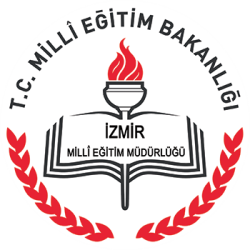 T.C.İZMİR VALİLİĞİİL MİLLİ EĞİTİM MÜDÜRLÜĞÜÇİĞLİ ANAOKULU2015-2019 STRATEJİK PLAN 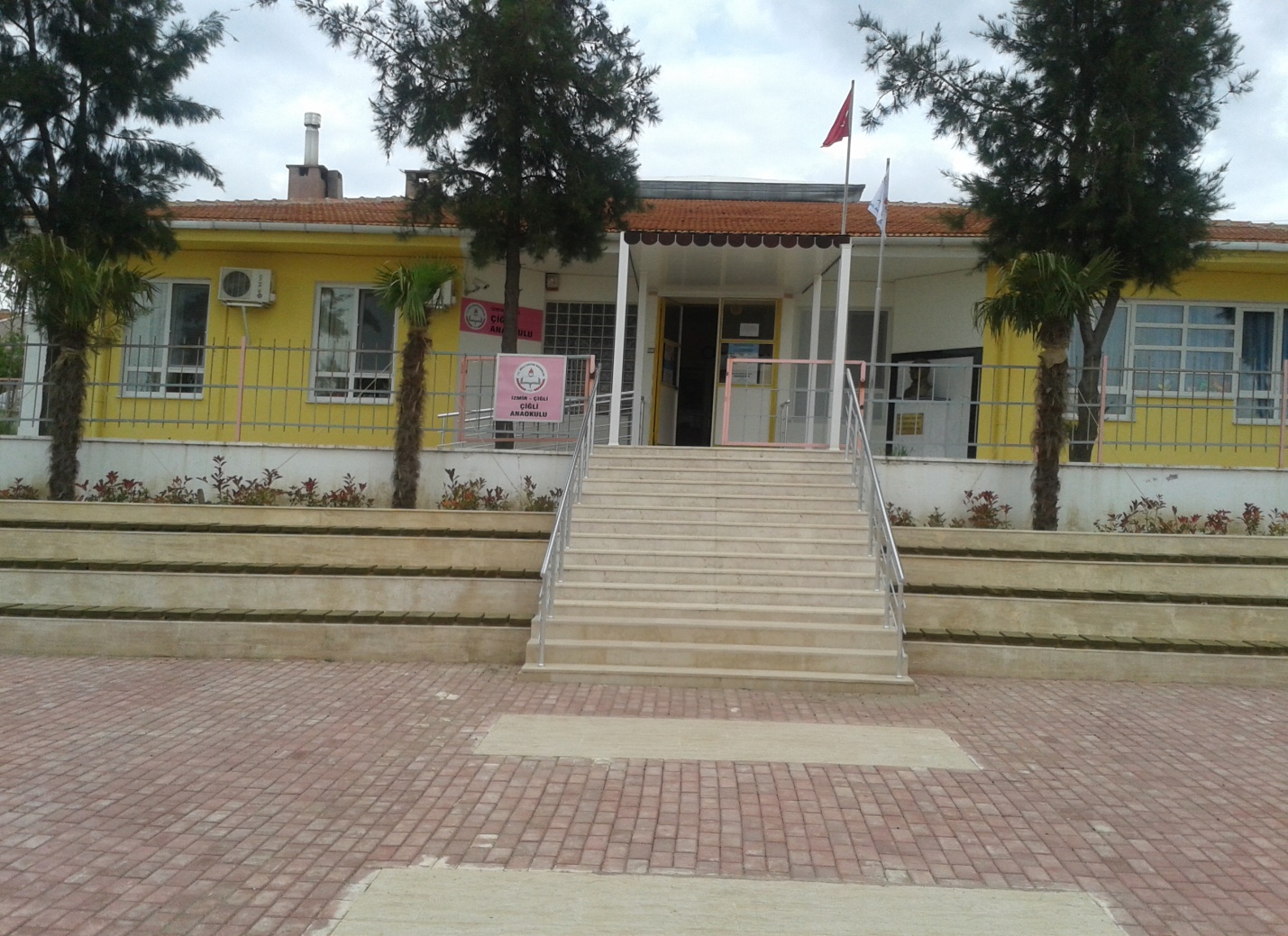 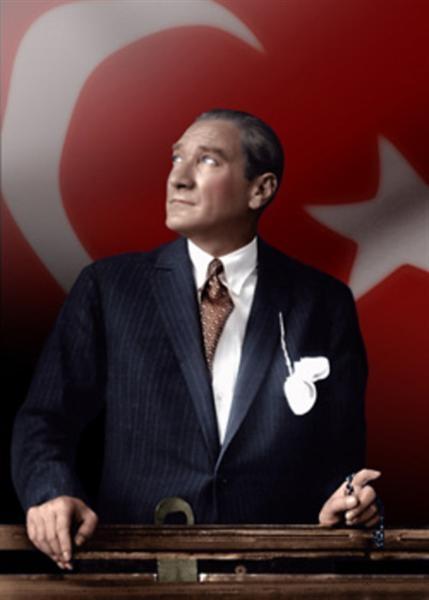 “Çalışmadan, yorulmadan, üretmeden, rahat yaşamak isteyen toplumlar, önce haysiyetlerini, sonra hürriyetlerini ve daha sonrada istiklal ve istikballerini kaybederler”. Mustafa Kemal ATATÜRK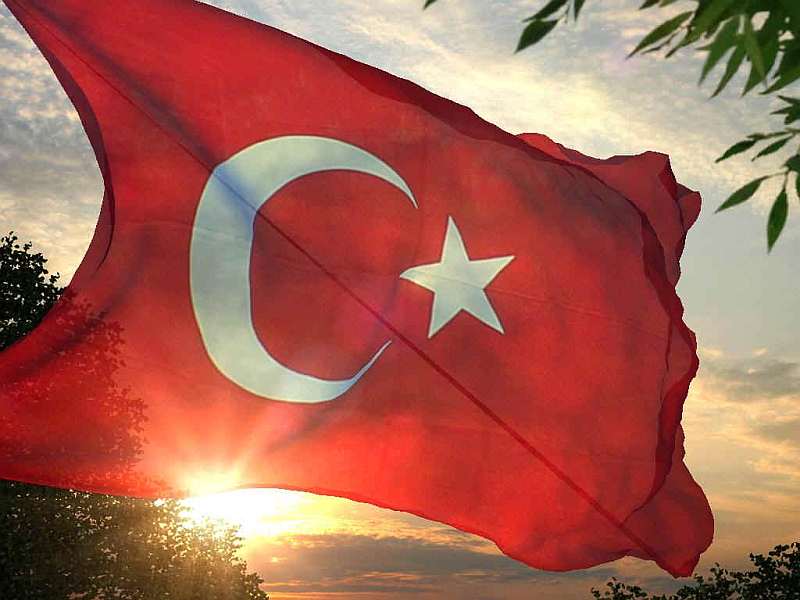 İSTİKLAL MARŞI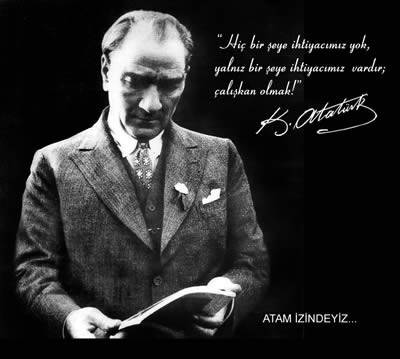 ATATÜRK’ÜN GENÇLİĞE HİTABESİ Ey Türk gençliği! Birinci vazifen, Türk istiklâlini, Türk cumhuriyetini, ilelebet, muhafaza ve müdafaa etmektir. Mevcudiyetinin ve istikbalinin yegâne temeli budur. Bu temel, senin, en kıymetli hazinendir. İstikbalde dahi, seni, bu hazineden, mahrum etmek isteyecek, dâhilî ve haricî, bedhahların olacaktır. Bir gün, istiklâl ve cumhuriyeti müdafaa mecburiyetine düşersen, vazifeye atılmak için, içinde bulunacağın vaziyetin imkân ve şeraitini düşünmeyeceksin! Bu imkân ve şerait, çok nâmüsait bir mahiyette tezahür edebilir. İstiklâl ve cumhuriyetine kastedecek düşmanlar, bütün dünyada emsali görülmemiş bir galibiyetin mümessili olabilirler. Cebren ve hile ile aziz vatanın, bütün kaleleri zapt edilmiş, bütün tersanelerine girilmiş, bütün orduları dağıtılmış ve memleketin her köşesi bilfiil işgal edilmiş olabilir. Bütün bu şeraitten daha elim ve daha vahim olmak üzere, memleketin dâhilinde, iktidara sahip olanlar gaflet ve dalâlet ve hatta hıyanet içinde bulunabilirler. Hatta bu iktidar sahipleri şahsî menfaatlerini, müstevlilerin siyasî emelleriyle tevhit edebilirler. Millet, fakr u zaruret içinde harap ve bîtap düşmüş olabilir. Ey Türk istikbalinin evlâdı! İşte, bu ahval ve şerait içinde dahi, vazifen; Türk istiklâl ve cumhuriyetini kurtarmaktır! Muhtaç olduğun kudret, damarlarındaki asil kanda, mevcuttur! 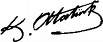 Mustafa Kemal ATATÜRK 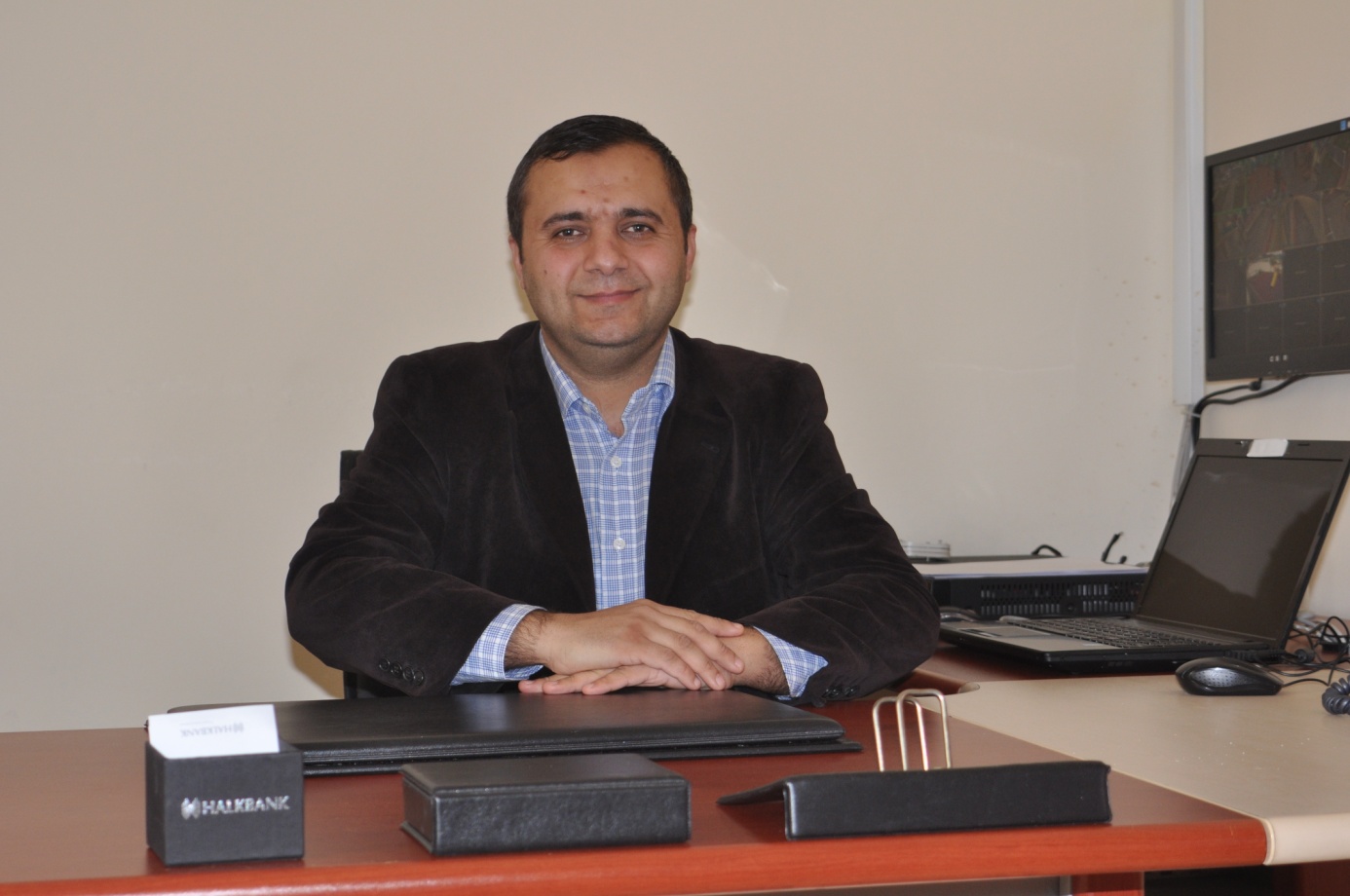 	SUNUŞStratejik planlama ile sürekli değişime açık bir kurum olma özelliği her an revize edilebilmesi nedeniyle hızla değişen bilgi ve teknolojiye ulaşım planlanmış ve rastlantılara bırakılmamış olmaktadır.Aslında okullarda yapılan birçok çalışma stratejik planlamaya paralel olmakta iken yapılan en büyük eksiğimiz çalışmaların kayda alınmamasıydı.Stratejik planlama süreci yapılan her çalışmanın planlı ve takım çalışması şeklinde yapılmasında, alınan kararlar sürecine tüm paydaşların katılmasında, sorumluluğu paylaşmada yol gösterici olmuştur.
Eğitim kalitesinin en önemli yönlerinden biri ekip çalışması ile ilgilidir. Birbiri ile iletişimi düzgün ve uyumlu bir ekiple çalışılan bir okulda idareci olmak bir ayrıcalıktır. Böyle bir okulda hem çalışanların, hem de hizmet alanların memnuniyeti mutlak yüksek olacaktır.Büyük Önder Atatürk’ ün işaret ettiği “çağdaş uygarlık düzeyinin üstüne çıkma” hedefini yakalamamız ancak eğitimde başarıyı ve kaliteyi yakalamakla iyi eğitilmiş nitelikli insan gücü ile gerçekleşebilecektir.Artık kurumlar hazırladıkları stratejik planlar doğrultusunda başarıyı yakalayacaklarından iyi hazırlanmış bir plan kurumun başarı rehberi olacaktır.                                                                                                                 Hakan ALVER                                                                                                  Okul MüdürüGİRİŞAralık 2003 tarihinde yürürlüğe giren 5018 sayılı “Kamu Mali Yönetimi ve Kontrol Kanunu” ile Aralık 2005 tarihinde yürürlüğe giren 5436 sayılı “Kamu Mali Yönetimi ve Kontrol Kanunu ile Bazı Kanun ve Kanun Hükmünde Kararnamelerde Değişiklik Yapılması Hakkında Kanun” ile birlikte Stratejik Plan sürecinin hukuki altyapısı tamamlanmış ve Kamu idarelerinde zorunlu hale getirilmiştir. Kamu Mali Yönetimi ve Kontrol Kanunu’nun 9. Maddesi ile kamu idareleri, üst kalkınma planları, programlar, mevzuat ve kuruluş temel ilkeleri çerçevesinde orta ve uzun vadeli amaçlarını temel ilke ve politikalarını, hedef ve önceliklerini, performans ölçütlerini ve bunlara ulaşmak için izlenecek yöntemler ile kaynak dağılımını içeren stratejik planlarını hazırlamakla zorunlu kılınmışlardır. Çiğli Anaokulu 2015–2019 Stratejik Planında; kurumun tarihçesi, yasal yükümlülükleri, teşkilat yapısı, insan kaynakları, teknik altyapısı, mali durumu, Vizyon ve Misyonuna yer verilmiştir. Planın her aşamasında kurumdaki herkesin görüşlerine başvurulmuş ve bu katılımcı değerlendirmeler neticesinde oluşturulan kurumsal misyon ve vizyon doğrultusunda stratejik amaçlar ve hedeflere ulaşmanın yolunu gösteren, sonuçları ölçülebilir stratejiler geliştirilmiş bu stratejilere ilişkin faaliyetler ve projeler belirlenmiştir. Çağdaş bir ülke olabilmemiz için çağdaşlaşma savaşını öncelikle okullarda kazanmamız gerekmektedir. Bilmek zorundayız ki, okullarda kazanılmamış hiçbir savaş gerçekte hiçbir zaman kazanılmamış savaştır. Bu konuda eksiklerimizin olduğunu kabul etmeli, ancak kendimizi güçlü amaçlarla besleyerek eksiklerimizin ve zorlukların üstesinden gelebileceğimize inanmalı fakat bunun uzun süren bir yolculuk olduğunu hiçbir zaman unutmamalıyız. Bu stratejik plan, bu inancımızı gerçekleştirmek üzere düşünülmüş ve bizi hedefimize götürecek biçimde tasarlanmıştır. Bundan sonra başarılı olmak bizim için sadece bir görev değil, aynı zamanda büyük bir sorumluluktur. Stratejik Plan, 2015–2019 yılları arasında, Anaokulunun geleceğini belirleyerek bilinçli adımlar atmasını, güçlü yönlerini öne çıkarmasını ve geliştirmesini sağlayacak ve kurumu daha da ileriye götürme çabalarında yol gösterici olacaktır.      Stratejik Plan Hazırlama EkibiİÇİNDEKİLER     1. BÖLÜMSTRATEJİKPLANLAMA SÜRECİSTRATEJİK PLANLAMA SÜRECİ5018 sayılı Kamu Mali Yönetimi ve Kontrol Kanununda, kamu kuruluşlarının stratejik planlarını hazırlamaları ve kuruluş bütçelerini bu plan doğrultusunda oluşturmaları öngörülmektedir. 5018 sayılı Kanunun 9. maddesi şöyledir;“Kamu idareleri; kalkınma planları, programlar, ilgili mevzuat ve benimsedikleri temel ilkeler çerçevesinde geleceğe ilişkin misyon ve vizyonlarını oluşturmak, stratejik amaçlar ve ölçülebilir hedefler saptamak, performanslarını önceden belirlenmiş olan göstergeler doğrultusunda ölçmek ve bu sürecin izleme ve değerlendirmesini yapmak amacıyla katılımcı yöntemlerle stratejik plan hazırlarlar.Stratejik Planın AmacıBu stratejik plan dokümanı, okulumuzun güçlü ve zayıf yönleri ile dış çevredeki fırsat ve tehditler göz önünde bulundurularak, eğitim alanında ortaya konan kalite standartlarına ulaşmak üzere yeni stratejiler geliştirmeyi ve bu stratejileri temel alan etkinlik ve hedeflerin belirlenmesini amaçlamaktadır.Stratejik Planın KapsamıBu stratejik plan dokümanı Çiğli Anaokulu mevcut durum analizi değerlendirmeleri doğrultusunda, 2015-2019 yıllarına dönük stratejik amaçlarını, hedeflerini ve performans göstergelerini kapsamaktadır.Planın Dayanağı(Stratejik Plan Referans Kaynakları)Stratejik Plan Üst KuruluStratejik Planlama Ekibi      2. BÖLÜMDURUM ANALİZİ       MEVCUT DURUM ANALİZİ Tarihsel GelişimOkulumuz 08/09/2008 tarihinde 80(42 kız,38 erkek) öğrenci ile eğitim öğretime başlamıştır. Öğretim yılını 103(50 kız,53 erkek) tamamlamıştır. Bu öğretim yılında eğitim Müdür vekili,1 Müdür yardımcısı vekili,1 kadrolu 5 ücretli toplamda 6 öğretmen 1memur,1 aşçı,2 yardımcı personel ile eğitim verildi.2008-2009 eğitim ve öğretim yılında öncelikle okulumuzun fiziki koşullarını iyileştirmeye dönük çalışmalar yapıldı. Okulunun ve sınıfların donanımları oluşturulmaya çalışıldı İdare ve sınıflara 5 klima alındı. Isınma olarak doğalgaza geçildi. Okulumuzun onarım ve tamir gerektiren işleri yapıldı. 2009-2012 eğitim öğretim yılları arasında;1Müdür,1 müdür yardımcısı,7 öğretmen,1 4/c li personel ,1 aşçı ve 2 yardımcı personel ile eğitim devam etmiş ve öğrenci sayısı 150 ye ulaşmıştır.2012-2013 yılında okulda 1 müdür,1 müdür yardımcısı,1 rehber öğretmen ve 10 kadrolu okul öncesi öğretmeni ile 3 yardımcı personel ile eğitim çalışmaları devam etti.Rehberlik odası yapıldı.Bahçeye Atatürk büstü yaptırıldı.Sınıflara eğitici materyaller alındı.Çok amaçlı salonuna PVC yer döşemesi yapıldı.Okulun iç ve dış boyası yapıldı.Engelli rampası tuvaleti yapıldı.Oyun parkı kauçuk zemin ile kaplandı ve oyun parkındaki oyuncaklar tamir edildi.Okul bahçesini güzelleştirmek adına ağaç dikildi ve çim alanı oluşturuldu.2013-2014 eğitim öğretim yılında okul mutfağı yenilendi. İdare bölümüne iki adet LCD bilgisayar alındı.Sınıflara eğitici materyaller alındı.Bakım onarım gerektiren alanların tadilatı yapıldı2014-2015 eğitim-öğretim yılında 1 müdür,1 müdür yardımcısı,7 kadrolu okul öncesi öğretmeni ile 8 yardımcı personel ile eğitim çalışmaları devam etti.Sınıflarlaminant parke ile kaplandı.Atatürk köşesi yenilendi.Personel için ayrı tuvalet yapıldı.Sınıflara masa,sandalye ve oyuncak alındı.Çocuklar için ilave ayakkabı dolapları yapıldı.Mutfağa buzdolabı alındı ve eksik araç  gereçler tamamlandı.Okul girişine Led monitör takıldı.Geçmiş Yıllarda Görev Yapan Okul Müdürleri2.2.  Yasal Yükümlülükler  ( Mevzuat Analizi )Çiğli AnaokuluMüdürlüğü temel faaliyet alanlarına ve misyonuna götürecek ilgili mevzuat kısaca aşağıda belirtilmiştir.Faaliyet Alanları, Ürün/HizmetlerPaydaş Analiziİzmir Çiğli Anaokulu Stratejik Planlama Ekibi olarak planımızın hazırlanması aşamasında katılımcı bir yapı oluşturmak için ilgili tarafların görüşlerinin alınması ve plana dahil edilmesi gerekli görülmüş ve bu amaçla paydaş analizi çalışması yapılmıştır. Ekibimiz tarafından iç ve dış paydaşlar belirlenmiş, bunların önceliklerinin tespiti yapılmıştır. 	Paydaş görüş ve beklentileri SWOT (GZFT)Analizi Formu, Çalışan Memnuniyeti Anketi, Veli Anketi Formu kullanılmaktadır. Aynı zamanda öğretmenler kurulu toplantıları, Zümre Öğretmenler Toplantıları gibi toplantılarla görüş ve beklentiler tutanakla tespit edilmekte Okulumuz bünyesinde değerlendirilmektedir.Milli Eğitim Bakanlığı, İl Milli Eğitim Müdürlüğü, Kaymakamlık, İlçe Milli Eğitim Müdürlüğü, Okullar, Yöneticiler ve Öğretmenler, Özel Öğretim Kurumları, Öğrenciler, Veliler, Okul Aile Birliği, Memur ve Hizmetliler, Çiğli Belediyesi, Mahalle Aile Sağlığı Merkezi, Muhtarlıklar, Sivil Toplum Örgütleri, Üniversiteler (Kâtip Çelebi Üniversitesi) , Yakın Çevredeki İşyerleri (AOSB), Yardım severler, Medya… vb.2.4.1 Paydaş Listesi Tablo 1Paydaş ListesiNot:√:Tamamı    O:Bir Kısmı2.4.2 Paydaş Önceliklendirme MatrisiTablo 2 Paydaş Önceliklendirme MatrisiNot: √: Tamamı O:Bir Kısmı2.4.3. Paydaş Önem  / Etki MatrisiTablo 3 Paydaş Önem  / Etki MatrisiNot: √: Tamamı O:Bir Kısmı2.4.4 Yararlanıcı Ürün/Hizmet MatrisiTablo 4 Yararlanıcı Ürün/Hizmet Matrisi√: TamamıO: Bir kısmı2.4.5. İÇ PAYDAŞLARLA İLETİŞİM VE İŞBİRLİĞİ ÇALIŞMALARI                Okulumuzun GZFT Analizi, Memnuniyet Anketleri ( Veli, çalışan ve öğrenci ) sonuçlarına göre paydaş görüşleri alınarak yapılmıştır. Ayrıca veli, çalışan ve öğrenci istek-öneri-şikâyetleri de GZFT Analizinin yapılmasında önemli bir yer tutmaktadır.2.4.5.1. İç Paydaşların Okulumuz Hakkındaki Görüşleri		2.4.5.1.1 Kurumun Olumlu YönleriOkulun merkezi bir ilçede olması ve yoğun araç trafiğinden uzak olması,Okulun geniş bir bahçeye sahip olması ve önünde dinlenme parkının olması,Öğretmenlerin kadrolu olması,Personel sayısının yeterli olması,Okulun teknolojikve eğitici materyal donanımının iyi olması,Velilerin eğitim seviyesinin ve ekonomik durumunun iyi olması,Öğretmen , personel  ve velilerin , okul hizmetlerine rahatlıkla ulaşabilmesi,Okulumuz çalışanlarına internet, bilgisayar, fotokopi vb. teknolojik imkânlar sunulmasıTercih edilen bir okul olması,2.4.5.1.2. Kurumun Geliştirilmesi Gereken Yönleri	Okulumuz yakınında bulunan sağlık ocağından yararlanılarak; çocukların sağlık kontrollerinin yapılmasını sağlamak,Çalışanlara yönelik sosyal ve kültürel faaliyetlerin yeterli olmaması,Öğretmenlerin kariyer geliştirme imkânlarının yeterli olmaması,Güvenlik personelinin olmaması,Yağmur sularının bahçenin arka kısmında birikerek neme neden olması,		2.4.5.1.3. Kurumdan BeklentilerEğitim araç-gereçlerinin yenilenmesi, elden geçirilmesi, güncellenmesiEğitim ve öğretim kalitesinin sürekliliğiOkulun fiziki bakımının yapılması(Boya, tamirat vb.)2.4.6.  Personelin Değerlendirmesi ve BeklentileriAraştırmanın ilk aşamasında okulumuzun içinde bulunduğu durumun belirlenmesi, okulun güçlü ve zayıf yönlerinin ortaya çıkarılıp okulun önündeki fırsat ve tehditleri saptamak için öğrenci, öğretmen, yönetici ve velilere okuldaki çeşitli süreçler ile ilgili görüşlerini saptamak amacıyla mülakat tekniğine uygun olarak bireysel ve toplu görüşmeler yapılmıştır. Yapılan görüşmelerden elde edilen veriler toplanıp yazıya geçirildikten sonra tekrar öğrenci, öğretmen, idareci ve velilerle birebir ve toplu görüşmeler yapılmıştır. Bu son görüşmelerde elde edilen veriler sunularak tekrar gözden geçirilmiştir. 2.4.7 Dış Paydaşların Okulumuz Hakkındaki Görüşleri2.4.7.1 Kurumun Olumlu Yönleri	1.Cumhuriyetimizin, ulusal değerlerimizin korunması ve geliştirilmesi için geleneklerimize ve kültürel değerlerimize sahip çıkan, bireyler yetiştiriyor olması.2.Tüm öğrencilere ulusal değerler kazandıran, Atatürk ilke ve inkılâplarına bağlı eğitim-öğretim hizmetleri sunuluyor olması3.Okul güvenliği ve denetimlerin iyi olması.4. Okul Öncesi eğitim kurumu olarak öğrencilerimizi,  bilişsel, duygusal, sosyal ve davranışsal olarak ilkokula en iyi şekilde hazırlamak.2.4.7.2 Kurumun Geliştirilmesi Gereken YönleriÖğretmenlerin düzenli olarak aile eğitim seminerleri düzenlemesiÖğretmenlerin hizmet içi eğitim katılımlarının sağlanması2.4.7.3 Kurumdan Beklentiler1.Veli eğitimlerinin arttırılması2.Okul -Veli işbirliğinin devamının sağlanması2.5 KURUM İÇİ ANALİZ    2.5.1.Örgütsel YapıÇalışanların Görev Dağılımı2.5.1.2.  Kurul,  Komisyonların Görevleri2.5.2 İnsan Kaynakları 2.5.2.1. 2014 Yılı Kurumdaki Mevcut PersonelTablo 5Tablo 6 -2014 Yılı Kurumdaki Mevcut Personel2.5.2.4.   Personel Hizmet Süresine İlişkin BilgilerTablo 72.5.2.3.  Personelin Yaş İtibari ile Dağılımı:Tablo 82.5.2.6.  İdari Personelin Katıldığı Hizmet-içi Eğitim Programları:Tablo 92.5.2.12.  Destek Personele (Hizmetli- Memur) İlişkin Bilgiler:2014 Yılı Kurumdaki Mevcut Hizmetli/Memur Sayısı:2.5.2.13.  Okul Rehberlik Hizmetleri Mevcut Kapasite 2014 yılı itibariyle;2.5.2.7. İç İletişim ve Karar Alma Süreci	2.5.2.7.1. İç İletişimÇalışma takviminde belirtilen tarihlerde yapılan Kurul Toplantılarıİhtiyaç halinde yapılan kurul toplantılarıFikir alışverişinde bulunmak ve duyuruları iletmek için yapılan toplantılarDuyuru yazılarıTelefon ve sms kullanımıVeli toplantılarıÖğretmenler ve idare tarafından veliye gönderilen notlar KurumnetTarafından iç iletişim sağlanmaktadır.2.5.2.7.2. Karar Alma SüreciOkulumuzda katılımcı yönetim anlayışı benimsenmiştir. Yeki ve sorumluluk paylaşımı yolu ile kurumsal başaranının yakalanması ve çalışan memnuniyetinin sağlanması hedeflenmektedir. Bu doğrultuda yasal kurullarımız ve komisyonlarımız olan İhale Komisyonu, Muayene ve Teslim Alma Komisyonu ,Kayıt Kabul Komisyonu dışında oluşturulan ekipler yolu ile yönetim süreçlerine katılım sağlamaktadır.Öğretmen ve personelmotivasyon ekipleri aracılığıyla yaşanılan sorunların yerinde tespit edilmesi ve çözüm önerilerinin kurum yönetimine bildirilmesi sağlanmaktadır.Karar alma sürecinde kararın tüm paydaşlarca alınması yönünde tedbir alınmaktadır. Okul yönetimi yasal zorunluluklar dışındaki rutinlerde okul toplumundan onay almaktadır.2.5.3 Teknolojik DüzeyOkul/Kurumun Teknolojik Altyapısı:Tablo 102.5.4. Okulun Fiziki Altyapısı: 		2.5.4.1.  Okulun Fiziki DurumuTablo 11Yerleşim Alanı Sosyal Alanlar;Mali Kaynaklar2.5.5.1.  Okul Kaynak Tablosu:                   Tablo 122.5.5.2.  Okul Gelir-Gider Tablosu:Tablo 13İstatistiki Veriler2.5.6.1. Karşılaştırmalı Öğretmen/Öğrenci Durumu2.5.6.1.1. Okul Öncesi Eğitim  Bilgileri	:Tablo 14 Okul Öncesi Yıllara Göre Öğretmen, Öğrenci ve Derslik Durumu2.5.6.1.4. Öğrenci, öğretmen, derslik ve şubelere ilişkin bilgiler:Tablo 15  Yıllara Göre Öğretmen, Öğrenci ve Derslik DurumuTablo 15 Yıllara Göre Üst Öğrenime Yerleşen ÖğrenciTablo 16 Kurumumuzda Yıllar Bazında Servis Kullanan Öğrenci SayılarıSosyal Sorumluluk kapsamında yapılan faaliyetlerTablo 17 Kurumumuzda Düzenlenen Kurs, Seminer ve Katılımcı SayısıSosyal, Kültürel ve Sportif FaaliyetlerTablo 18 Kurumumuzda Düzenlenen Sosyal, Kültürel ve Sportif Faaliyetler ve Katılımcı SayısıÇEVRE ANALİZİ 2.6.1 Üst Politika BelgeleriAB Müktesebatına Uyum ProgramıMillî Eğitim Strateji BelgesiMEB Stratejik Plan Durum Analizi RaporuMEB Bütçe RaporuHayat Boyu Öğrenme Strateji BelgesiKamu Kurum ve Kuruluşları İçin Stratejik Planlama Kılavuzu5018 Sayılı Kamu Mali Yönetimi Ve Kontrol Kanunu10. Kalkınma PlanıMilli Eğitim İle İlgili Mevzuat      10) Stratejik Planlamaya İlişkin Usul ve Esaslar Hakkında Yönetmelik11)Kamu İdareleri Faaliyet Raporlarının Düzenlenmesi ile Bu İşlemlere İlişkin Diğer Esas ve Usuller Hakkında Yönetmelik12)Milli Eğitim Bakanlığı 2013/26 Sayılı Genelgesi13)Kamu İdareleri İçin Stratejik Planlama Kılavuzu14)Milli Eğitim Bakanlığı 2015-2019 Stratejik Plan Hazırlık Programı15)Milli eğitim Bakanlığı 2015-2019 Stratejik Planı16)İzmir İl Milli Eğitim Müdürlüğü Stratejik Planı17)Çiğli İlçe Milli Eğitim Müdürlüğü Stratejik Planı2.7.GZFTANALİZİOkulumuzun GZFT Analizi, Memnuniyet Anketleri ( Veli, çalışan ve öğrenci ) sonuçlarına göre paydaş görüşleri alınarak yapılmıştır. Ayrıca veli, çalışan ve öğrenci istek-öneri-şikayetleri de GZFT Analizinin yapılmasında önemli bir yer tutmaktadır.2.7.1 Güçlü Yönler, Zayıf Yönler, Fırsatlar, TehditlerGüçlü Yönler, Zayıf Yönler  Fırsatlar, Tehditler2.8. TOWS MatrisiYöntemİç paydaşlarla beyin fırtınası tekniği ile iki aşamada gerçekleştirilen çalışmalar, dış paydaş mülakatları kapsamında elde edilen görüş ve öneriler ve Stratejik Planlama Ekibi tarafından GZFT Analizine temel girdiyi sağlamıştır2.8.1 GF Stratejileri2.8.2. GT Stratejileri2.8.3. ZF Stratejileri2.8.4. ZT Stratejileri   3. BÖLÜMGELECEĞE YÖNELİMMisyon, Vizyon, Temel DeğerlerMİSYONUMUZOkul Öncesi Eğitimin amaç ve ilkeleri doğrultusunda,milli ve manevi değerlere bağlı, kendine güvenen, çevresi ileiletişim kurabilen oynarken öğrenen, öğrenirken eğlenen,Hoşgörülü bireyler yetiştirebilmek.VİZYONUMUZBiz Farklıyız, Farkımız Farkındalığımız!TEMEL DEĞERLERİMİZAtatürk ilke, inkılâp ve değerlerine bağlılık,Saygı, sevgi, hoşgörü,Güvenirlik,Yaratıcılık,Şeffaflık,Çevreye ve insana duyarlılık,Empati,Önerilere açıklık,Sağlıklı iletişim,Farklılıkların zenginliğine inanma.Tema, Amaç, Hedef ve Performans GöstergeleriTEMA 1- EĞİTİM VE ÖĞRETİME ERİŞİMİN ARTTIRILMASIEğitime ve Öğretime Erişim: Her bireyin hakkı olan eğitime ekonomik, sosyal, kültürel ve demografik farklılık ve dezavantajlarından etkilenmeksizin eşit ve adil şartlar altında ulaşabilmesi ve bu eğitimi tamamlayabilmesidir.STRATEJİK AMAÇ 1.Öğretmen ve yöneticilerin özel eğitim konusunda yeterli bilgiye ve duyarlılığa sahip olması için BEP eğitimi verilmesini sağlamakSTRATEJİK HEDEF 1. 1Okulumuzda geçmiş plan döneminde özel eğitim ile ilgili öğretmenlere verilen 1 eğitim sayısının 2015-2019 SP sonuna kadar 5 olması gerekir. Performans Göstergeleri 1. 1  Hedefin Mevcut Durumu?Ülkemizde engelli bireyler ve çocuklar için gerekli eğitimlerin ve düzenlemelerin eksik olduğu görülmektedir. Özellikle kaynaştırma öğrencilerine çok erken yaşta eğitim kurumlarıyla tanıştırarak, bu çocuklara gerekli eğitim verilir ise ileri de toplumda yer edinebilecekleri düşünülmektedir.Tedbirler 1. 1Öğretime ErişimSTRATEJİK HEDEF 1. 2.Okulumuzda geçmiş plan döneminde RAM ile işbirliği yaparak BEP planları ile ilgili öğretmenlere yapılan 1 eğitim seminerini 2015-2019 SP dönem sonuna kadar sayının 5 olması gerekir.Performans Göstergeleri 1. 2.Hedefin Mevcut Durumu?Okul öncesi eğitim kurumlarından rehber öğretmen normunun düşmesi sonucu BEP toplantıları ve BEP planlarının yapılışında bazı eksiklikler tespit edilmiştir. RAM ile işbirliği yapıldığı takdirde bu eksikliklerin giderileceği düşünülmektedir.Tedbirler 1. 2Öğretime ErişimTEMA 2- EĞİTİM-ÖĞRETİMDE KALİTE Kaliteli Eğitim ve Öğretim: Eğitim ve öğretim kurumlarının mevcut imkânlarının en iyi şekilde kullanılarak her kademedeki bireye ulusal ve uluslararası ölçütlerde bilgi, beceri, tutum ve davranışın kazandırılmasıdır. STRATEJİK AMAÇ 2.Sosyo -ekonomik durumu iyi olmayan velilerin veöğrencilerinihtiyaçlarını gidermekSTRATEJİK HEDEF 2. 1.Okulumuzda geçmiş plan döneminde sosyal yardımlaşma ve dayanışma bilincini kazandırmak amacıyla 1 olarak yapılan eğitim sayısının 2015-2019 SP dönem sonuna kadar sayının 4 olması gerekir.Performans Göstergeleri2.1Hedefin Mevcut Durumu?Maddi durumu iyi olmayan öğrenci ve velilerimize geçmiş plan döneminde yılda1 defa yapılan yardımların 2015-2019 SP dönem sonuna kadar sayınınyılda 2 olması gerekir.Tedbirler 2. 1Öğretime ErişimSTRATEJİK HEDEF 2. 2Geçmiş plan döneminde sosyo-ekonomik durumu yetersiz olanve  ücretsiz olarak eğitim alan 4 çocuk sayını 2015-2019 SP dönem sonuna kadar sayının 10 olması gerekirPerformans Göstergeleri 2. 2Hedefin Mevcut Durumu?Kayıt sırasında sosyo-ekonomik durumu yetersiz olan öğrencilerimizin inceleme formu doğrultusunda okula ücretsiz kayıtları yapılmaktadır.Bütünsosyo-ekonomik düzeyi yetersiz olan çocuklara ulaşmak için mahalle muhtarlığıyla iş birliği yapılması gerekli görülmüştür.Plan bitimine kadar her yıl 10 öğrenci ücretsiz olarak alınması hedeflenmektedir. Ancak bu sayı ihtiyaç durumuna göre artabilir.Tedbirler 2.2Öğretime ErişimTEMA 3 –OKUL ÖNCESİ EĞİTİMİN ÖNEMİSTRATEJİK AMAÇ 3Okul öncesi eğitimin önemini velilere ve çevre sakinlerine kazandırmak STRATEJİK HEDEF 3. 1Geçmiş dönemde okulumuzda muhtarlık ile işbirliği yapılarak okul çevresinde ikamet eden okul öncesi eğitim çağında olan 4 çocuk sayısını 2015-2019 SP dönem sonuna kadar sayının 10 olması gerekirPerformans Göstergeleri3.1Hedefin Mevcut Durumu?Mahalle muhtarlığıyla işbirliği yapılarak okul çevresinde oturup, okul öncesi eğitimin gereksiz olduğunu düşünerek çocuğunu okula göndermeyen aileler ile birebir görüşülerek bu çocukların tespiti sağlanmaktadır. Bu çalışmalar plan bitimine kadar her yıl özenle yapılmaya devam edilecektir.Tedbirler 3. 1Öğretime ErişimSTRATEJİK HEDEF 3. 2Muhtarlık ile işbirliği yapılarak okul çevresinde ikamet eden okul öncesi eğitim çağındaki çocukları tespit ederek, bu çocukların okula gönderilmesini sağlamakPerformans Göstergeleri 3. 2Hedefin Mevcut Durumu?Muhtarlıkla iş birliği yapılarak okul çevresinde ikamet edip okula gönderilmediği tespit edilen çocukların 2012-2013 eğitim öğretim yılında %50si, 2013-2014 eğitim öğretim yılında %75inin okula gönderilmesi sağlanmıştır. Plan bitimine kadar %100ünün okula gönderilmesi sağlanması hedeflenmiştir.Tedbirler 3. 2Öğretime ErişimSTRATEJİK HEDEF 3. 3Geçmiş dönemde okulumuzda Okul öncesi eğitimin önemini velilere aktarmak amacıyla düzenlenen 1 eğitim semineri sayısını2015-2019 SP dönem sonuna kadarsayının5 olması gerekirPerformans Göstergeleri 3. 3Hedefin Mevcut Durumu?Öğretmenlerimizden ve çevremizdeki üniversitelerden yaralanarak seminer çalışmalarına ağırlık verip plan bitimine kadar belirtilen sayıda çalışmaların yapılması hedeflenmektedir.Tedbirler 3.3Öğretime Erişim      4. BÖLÜM     MALİYETLENDİRME              BÜTÇELEMEMALİYETLENDİRME/BÜTÇELEMEMALİYET TABLOSUİl Stratejik Plan Tema, Stratejik Amaç, Hedef Maliyet İlişkisiTablo: SP Tema, SA, SH, Maliyet İlişkisi TablosuKAYNAK TABLOSU     5. BÖLÜMİZLEME VE DEĞERLENDİRMEİZLEME VE DEĞERLENDİRME             Plan dönemi içerisinde ve her yılın sonunda okul/kurumumuz stratejik planı uyarınca yürütülen faaliyetlerimizi önceden belirttiğimiz performans göstergelerine göre hedef ve gerçekleşme durumu ile varsa meydana gelen sapmaların nedenlerini açıkladığımız, okulumuz hakkında genel ve mali bilgileri içeren izleme ve değerlendirme raporu hazırlanacaktır. İzleme raporları yapılan faaliyetin türüne göre aylık, üç aylık, altı aylık ve ya yıllık olarak değişiklik göstermektedir. Ancak faaliyet raporları yıllık olarak hazırlanacaktır.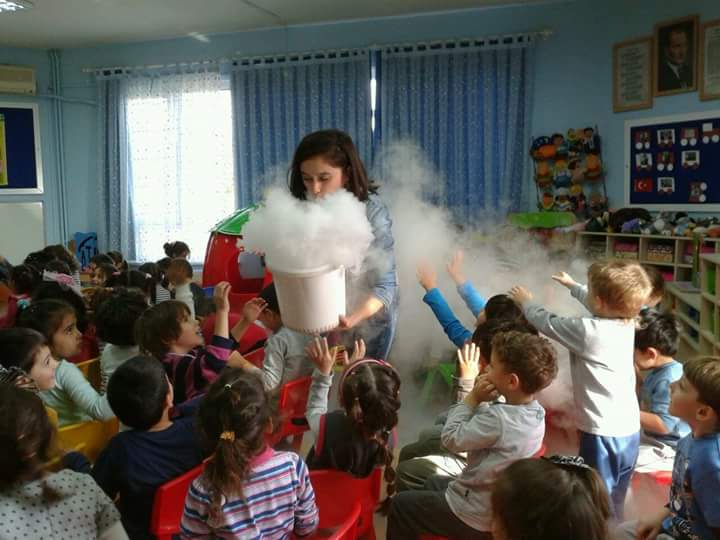 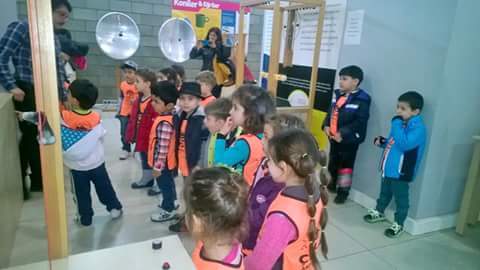 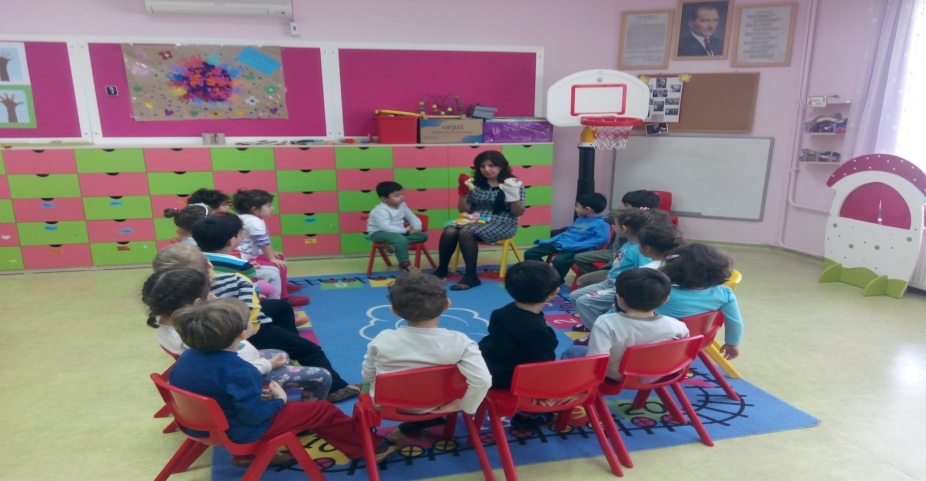 ÇİĞLİ ANAOKULUMÜDÜRLÜĞÜ STRATEJİK PLAN HAZIRLAMA EKİBİ İMZA SİRKÜSÜÇiğli Anaokulu Müdürlüğünün 2015-2019 Stratejik Planı ekibimiz tarafından okulumuzdaki tüm birimlerin katılımıyla üst belgelere uygun olarak 01.01.2015 tarihi itibariyle yürürlüğe girecek şekilde hazırlanmıştır.01/01/2015
Hakan ALVER
Okul Müdürü
KAYNAKÇAResmi Gazate, (2003). Kamu Malî Yönetimi ve Kontrol Kanunu. Kanun Numarası:5018 Kabul Tarihi:10.12.2003, Sayı:25326, Yayımlandığı Düstur:Tertip:5 Cilt.Korkma, sönmez bu şafaklarda yüzen al sancak; Sönmeden yurdumun üstünde tüten en son ocak. 
O benim milletimin yıldızıdır, parlayacak; 
O benimdir, o benim milletimindir ancak. 

Çatma, kurban olayım, çehreni ey nazlı hilâl! 
Kahraman ırkıma bir gül! Ne bu şiddet, bu celâl? 
Sana olmaz dökülen kanlarımız sonra helâl... 
Hakkıdır, Hakk’a tapan, milletimin istiklâl! 

Ben ezelden beridir hür yaşadım, hür yaşarım. 
Hangi çılgın bana zincir vuracakmış? Şaşarım! 
Kükremiş sel gibiyim, bendimi çiğner, aşarım. 
Yırtarım dağları, enginlere sığmam, taşarım. 

Garbın afakını sarmışsa çelik zırhlı duvar, 
Benim iman dolu göğsüm gibi serhaddım var. 
Ulusun, korkma! Nasıl böyle bir imanı boğar, 
“Medeniyet!” dediğin tek dişi kalmış canavar? 

Arkadaş! Yurduma alçakları uğratma, sakın. 
Siper et gövdeni, dursun bu hayâsızca akın. 
Doğacaktır sana va’dettiği günler Hakk’ın... 
Kim bilir, belki yarın, belki yarından da yakın.Bastığın yerleri “toprak!” diyerek geçme, tanı: 
Düşün altındaki binlerce kefensiz yatanı. 
Sen şehit oğlusun, incitme, yazıktır, atanı: 
Verme, dünyaları alsan da, bu cennet vatanı. 

Kim bu cennet vatanın uğruna olmaz ki feda? 
Şüheda fışkıracak toprağı sıksan, şüheda! 
Canı, cananı, bütün varımı alsın da Huda, 
Etmesin tek vatanımdan beni dünyada cüda. 

Ruhumun senden, İlâhî, şudur ancak emeli: 
Değmesin mabedimin göğsüne namahrem eli. 
Bu ezanlar ki şahadetleri dinin temeli- 
Ebedî yurdumun üstünde benim inlemeli. 

O zaman vecd ile bin secde eder-varsa-taşım, 
Her cerihamdan, ilâhî, boşanıp kanlı yaşım, 
Fışkırır ruh-ı mücerret gibi yerden naşım; O zaman yükselerek arşa değer belki başım. 

Dalgalan sen de şafaklar gibi ey şanlı hilâl! 
Olsun artık dökülen kanlarımın hepsi helâl. 
Ebediyen sana yok, ırkıma yok izmihlâl: 
Hakkıdır, hür yaşamış, bayrağımın hürriyet;
Hakkıdır, Hakk’a tapan, milletimin istiklâl.                                Mehmet Akif ERSOYKONULAR                                                                                                                    SAYFAÖNSÖZ 6GİRİŞ 7BÖLÜM 112STRATEJİK PLANLAMA SÜRECİ13STRATEJİK PLANIN AMACI13STRATEJİK PLANIN KAPSAMI13STRATEJİK PALANLAMA YASAL DAYANAKLARI13STRATEJİK PLAN ÜST KURULU14STRATEJİK PLANLAMA EKİBİ		14BÖLÜM 215DURUM ANALİZİ 16A) TARİHİ GELİŞİM16OKULUN TARİHÇESİ VE YAPISI16B) MEVZUAT ANALİZİ	17C) FAALİYET ALANLARI ÜRÜN VE HİZMETLET18D) PAYDAŞ ANALİZİ21PAYDAŞLARIN BELİRLENMESİ22PAYDAŞLARIN DEĞERLENDİRİLMESİ24E) KURUM İÇİ ANALİZ27OKULUN ÖRGÜT YAPISI28OKUL/KURUMUN İNSAN KAYNAKLARI33OKUL/KURUMUN TEKNOLOJİK  DÜZEYİ36OKUL/KURUMUN FİZİKİ ALT YAPISI36OKUL/KURUMUN MALİ YAPISI37OKUL/KURUMUN  İSTATİSTİKİ BİLGİLERİ 38F) ÇEVRE ANALİZİ ANALİZ39G) GZFT (SWOT) ANALİZİ40KURUM İÇİ ANALİZ40KURUM DIŞI ANALİZ40H) TOWS MATRİS41BÖLÜM 343GELECEĞE YÖNELİM	44MİSYONUMUZ44VİZYONUMUZ44TEMEL DEĞERLERİMİZ44TEMALAR, STRATEJİK AMAÇLAR, HEDEFLER, PERFORMANS GÖSTERGELERİ 45STRATEJİK AMAÇ 145STRATEJİK HEDEF 1.145PERFORMANS GÖSTERGELERİ 1.145STRATEJİK HEDEF 1.2	45PERFORMANS GÖSTERGELERİ 1.245STRATEJİK AMAÇ 246BÖLÜM 451MALİYETLENDİRME/BÜTÇELEME52MALİYET TABLOSU52KAYNAK TABLOSU52BÖLÜM 553İZLEME VE DEĞERLENDİRME54KAYNAKÇA56İLİ:                                         İZMİRİLİ:                                         İZMİRİLİ:                                         İZMİRİLÇESİ:                     ÇİĞLİİLÇESİ:                     ÇİĞLİİLÇESİ:                     ÇİĞLİOKULUN ADI: ÇİĞLİ  ANAOKULUOKULUN ADI: ÇİĞLİ  ANAOKULUOKULUN ADI: ÇİĞLİ  ANAOKULUOKULUN ADI: ÇİĞLİ  ANAOKULUOKULUN ADI: ÇİĞLİ  ANAOKULUOKULUN ADI: ÇİĞLİ  ANAOKULUOKULA İLİŞKİN GENEL BİLGİLEROKULA İLİŞKİN GENEL BİLGİLEROKULA İLİŞKİN GENEL BİLGİLERPERSONEL İLE İLGİLİ BİLGİLERPERSONEL İLE İLGİLİ BİLGİLERPERSONEL İLE İLGİLİ BİLGİLEROkul Adresi: 6795 Sokak No:22 Aydınlıkevler Mahallesi Evka-2 ÇiğliOkul Adresi: 6795 Sokak No:22 Aydınlıkevler Mahallesi Evka-2 ÇiğliOkul Adresi: 6795 Sokak No:22 Aydınlıkevler Mahallesi Evka-2 ÇiğliKURUMDA ÇALIŞAN PERSONEL SAYISISayılarıSayılarıOkul Adresi: 6795 Sokak No:22 Aydınlıkevler Mahallesi Evka-2 ÇiğliOkul Adresi: 6795 Sokak No:22 Aydınlıkevler Mahallesi Evka-2 ÇiğliOkul Adresi: 6795 Sokak No:22 Aydınlıkevler Mahallesi Evka-2 ÇiğliKURUMDA ÇALIŞAN PERSONEL SAYISIErkekKadınOkul Telefonu232 370 66 72232 370 66 72Yönetici11Faks232 370 66 36232 370 66 36Sınıf öğretmeni7Elektronik Posta Adresi967305@meb.k12.tr967305@meb.k12.trBranş ÖğretmeniWeb sayfa adresiciglianaokulu.meb.k.12.trciglianaokulu.meb.k.12.trRehber ÖğretmenÖğretim ŞekliNormal(     )İkili(    x  )MemurOkulun Hizmete Giriş Tarihi20082008Yardımcı Personel4Kurum Kodu967305967305Toplam4OKUL VE BİNA DONANIM BİLGİLERİOKUL VE BİNA DONANIM BİLGİLERİOKUL VE BİNA DONANIM BİLGİLERİOKUL VE BİNA DONANIM BİLGİLERİOKUL VE BİNA DONANIM BİLGİLERİOKUL VE BİNA DONANIM BİLGİLERİToplam Derslik Sayısı55Kütüphane Var(    )Yok(   x )Kullanılan Derslik Sayısı55Çok Amaçlı SalonVar(    )Yok( x   )İdari Oda Sayısı22Çok Amaçlı SahaVar(   x )Yok(    )Fen Laboratuarı SayısıBilgisayar Laboratuarı Sayısı…..……DAYANAKDAYANAKSıra NoReferans Kaynağının Adı15018 sayılı Kamu Mali Yönetimi ve Kontrol Kanunu210. Kalkınma Planı (2014-2018)3Milli Eğitim İle İlgili Mevzuat4Stratejik Planlamaya İlişkin Usul ve Esaslar Hakkında Yönetmelik  5Kamu İdareleri Faaliyet Raporlarının Düzenlenmesi ile Bu İşlemlere İlişkin Diğer Esas ve Usuller Hakkında Yönetmelik6Milli Eğitim Bakanlığı 2013/26 Sayılı Genelgesi.7Kamu İdareleri İçin Stratejik Planlama Kılavuzu8Milli Eğitim Bakanlığı 2015-2019 Stratejik Plan Hazırlık Programı9Milli Eğitim Bakanlığı 2015-2019 Stratejik Planı10İzmir İl Milli Eğitim Müdürlüğü Stratejik Planı11Çiğli İlçe Milli Eğitim Müdürlüğü Stratejik PlanıSIRA NOADI SOYADIGÖREVİ1Hakan ALVEROKUL MÜDÜRÜ2Fatma AKINMÜDÜR YARDIMCISI3Derya POLATÖĞRETMEN4Neptün TIĞLIOĞLUOKUL AİLE BİRLİĞİ BAŞKANI5Ali KOLAYOKUL AİLE BİRLİĞİ YÖNETİM KURULU ÜYESİSIRA NOADI SOYADIGÖREVİ1Asuman SÖBÜÖĞRETMEN2Burcu ŞENÖĞRETMEN3Habibe KÜSKÜÖĞRETMEN4Özlem UĞURLUÖĞRETMEN5Eda ŞAFAKÖĞRETMEN6Gülşah ÇELİKGÖNÜLLÜ VELİSıraAdı – SoyadıGörev Yılları1Hakan ALVER2014-…..2Macide KARAOĞLU2010-20143Nurten TURAN2008-2010Birim AdıYasal Yükümlülük (Faaliyet - Görev)Dayanak (Kanun, Yönetmelik, Genelge adı ve no’su)İNSAN KAYNAKLARI YÖNETİMİAtama657 Sayılı Devlet Memurları KanunuİNSAN KAYNAKLARI YÖNETİMİAtamaMilli Eğitim Bakanlığına Bağlı Okul ve Kurumların Yönetici ve Öğretmenlerinin Norm Kadrolarına İlişkin YönetmelikİNSAN KAYNAKLARI YÖNETİMİAtamaMilli Eğitim Bakanlığı Eğitim Kurumları Yöneticilerinin Atama ve Yer Değiştirmelerine İlişkin YönetmelikİNSAN KAYNAKLARI YÖNETİMİAtamaMilli Eğitim Bakanlığı Öğretmenlerinin Atama ve Yer Değiştirme YönetmeliğiİNSAN KAYNAKLARI YÖNETİMİÖdül, DisiplinDevlet Memurları KanunuİNSAN KAYNAKLARI YÖNETİMİÖdül, Disiplin6528 Sayılı Milli Eğitim Temel Kanunu İle Bazı Kanun ve Kanun Hükmünde Kararnamelerde Değişiklik Yapılmasına Dair KanunİNSAN KAYNAKLARI YÖNETİMİÖdül, DisiplinMilli Eğitim Bakanlığı Personeline Başarı, Üstün Başarı ve Ödül Verilmesine Dair YönergeİNSAN KAYNAKLARI YÖNETİMİÖdül, DisiplinMilli Eğitim Bakanlığı Disiplin Amirleri YönetmeliğiİNSAN KAYNAKLARI YÖNETİMİOkul Yönetimi1739 Sayılı Milli Eğitim Temel KanunuİNSAN KAYNAKLARI YÖNETİMİOkul YönetimiMilli Eğitim Bakanlığı Okul Öncesi Eğitim ve İlköğretim Kurumları YönetmeliğiİNSAN KAYNAKLARI YÖNETİMİOkul YönetimiMilli Eğitim Bakanlığı Okul Aile Birliği YönetmeliğiİNSAN KAYNAKLARI YÖNETİMİOkul YönetimiMilli Eğitim Bakanlığı Eğitim Bölgeleri ve Eğitim Kurulları YönergesiİNSAN KAYNAKLARI YÖNETİMİOkul YönetimiMEB Yönetici ve Öğretmenlerin Ders ve Ek Ders Saatlerine İlişkin Karar İNSAN KAYNAKLARI YÖNETİMİOkul YönetimiTaşınır Mal YönetmeliğiİNSAN KAYNAKLARI YÖNETİMİPersonel İşleriMilli Eğitim Bakanlığı Personel İzin YönergesiİNSAN KAYNAKLARI YÖNETİMİPersonel İşleriDevlet Memurları Tedavi ve Cenaze Giderleri YönetmeliğiİNSAN KAYNAKLARI YÖNETİMİPersonel İşleriKamu Kurum ve Kuruluşlarında Çalışan Personelin Kılık Kıyafet Yönetmeliği İNSAN KAYNAKLARI YÖNETİMİPersonel İşleriMemurların Hastalık Raporlarını Verecek Hekim ve Sağlık Kurulları Hakkındaki Yönetmelik İNSAN KAYNAKLARI YÖNETİMİPersonel İşleriMilli Eğitim Bakanlığı Personeli Görevde Yükseltme ve Unvan Değişikliği Yönetmeliği İNSAN KAYNAKLARI YÖNETİMİPersonel İşleriÖğretmenlik Kariyer Basamaklarında Yükseltme Yönetmeliği EĞİTİM-ÖĞRETİM HİZMETLERİEğitim-ÖğretimAnayasaEĞİTİM-ÖĞRETİM HİZMETLERİEğitim-Öğretim1739 Sayılı Milli Eğitim Temel KanunuEĞİTİM-ÖĞRETİM HİZMETLERİEğitim-Öğretim222 Sayılı İlköğretim ve Eğitim KanunuEĞİTİM-ÖĞRETİM HİZMETLERİEğitim-ÖğretimEĞİTİM-ÖĞRETİM HİZMETLERİEğitim-ÖğretimMilli Eğitim Bakanlığı okul Öncesi Eğitim Kurumları YönetmeliğiEĞİTİM-ÖĞRETİM HİZMETLERİEğitim-ÖğretimMilli Eğitim Bakanlığı Eğitim Öğretim Çalışmalarının Planlı Yürütülmesine İlişkin Yönerge EĞİTİM-ÖĞRETİM HİZMETLERİEğitim-ÖğretimMilli Eğitim Bakanlığı Ders Kitapları ve Eğitim Araçları Yönetmeliği EĞİTİM-ÖĞRETİM HİZMETLERİÖğrenci İşleriMilli Eğitim Bakanlığı Okul Öncesi Eğitim ve İlköğretim Kurumları YönetmeliğiDESTEK HİZMETLERİİsim ve TanıtımMilli Eğitim Bakanlığı Kurum Tanıtım YönetmeliğiDESTEK HİZMETLERİİsim ve TanıtımMilli Eğitim Bakanlığına Bağlı Kurumlara Ait Açma, Kapatma ve Ad Verme Yönetmeliği DESTEK HİZMETLERİMühür, Yazışma, ArşivResmi Mühür YönetmeliğiDESTEK HİZMETLERİMühür, Yazışma, ArşivResmi Yazışmalarda Uygulanacak Usul ve Esaslar Hakkındaki Yönetmelik DESTEK HİZMETLERİMühür, Yazışma, ArşivMilli Eğitim Bakanlığı Evrak Yönergesi DESTEK HİZMETLERİMühür, Yazışma, ArşivMilli Eğitim Bakanlığı Arşiv Hizmetleri YönetmeliğiDESTEK HİZMETLERİSivil SavunmaSabotajlara Karşı Koruma Yönetmeliği DESTEK HİZMETLERİSivil SavunmaBinaların Yangından Korunması Hakkındaki Yönetmelik DESTEK HİZMETLERİSivil SavunmaDaire ve Müesseseler İçin Sivil Savunma İşleri Kılavuzu FAALİYET ALANI 1: EĞİTİMFAALİYET ALANI 1: EĞİTİMFAALİYET ALANI 1: EĞİTİMFAALİYET ALANI 1: EĞİTİMÜrün / HizmetGörev / Faaliyet / ÇalışmaGörev / Faaliyet / ÇalışmaAçıklama1.1.Rehberlik HizmetleriRehberlik/TanıtımYönlendirme ÇalışmalarıRehberlik/TanıtımYönlendirme ÇalışmalarıVeliÖğrenciÖğretmenOkulumuzun rehberlik öğretmen normu olmadığından dolayı tüm rehberlik çalışmalarını öğretmenler yürütmektedir.Öğretmenlerimiz düzenli olarak veli görüşmeleri yapmaktadır.Davranışlarında yada bilişsel gelişimlerinde herhangi bir sıkıntısı olan öğrencilerimiz öğretmenler tarafından tespit edilip veli görüşmeleri yoluyla RAM’a yönlendirilmektedir.Sorunlar daha da ilerlememesi için gerekli çalışmalar yapılmaktadır.1.1.Rehberlik HizmetleriVeliÖğrenciÖğretmenOkulumuzun rehberlik öğretmen normu olmadığından dolayı tüm rehberlik çalışmalarını öğretmenler yürütmektedir.Öğretmenlerimiz düzenli olarak veli görüşmeleri yapmaktadır.Davranışlarında yada bilişsel gelişimlerinde herhangi bir sıkıntısı olan öğrencilerimiz öğretmenler tarafından tespit edilip veli görüşmeleri yoluyla RAM’a yönlendirilmektedir.Sorunlar daha da ilerlememesi için gerekli çalışmalar yapılmaktadır.1.2.Sosyal ve Kültürel EtkinliklerTiyatroTiyatroOkulumuzda her ay tiyatro gösterileri yapılmaktadır.Her sınıf yılda en az iki defa çevre gezileri düzenlemektedir.Yılsonunda sergi yapılmaktadır.Atık pil toplama kampanyası yapılmaktadır.Yılbaşında animasyon grupları ile yılbaşı kutlamaları yapılmaktadır.Anneler günü kutlamaları yapılmaktadır.Okul bahçesinde sınıf kahvaltıları yapılmaktadır.1.2.Sosyal ve Kültürel EtkinliklerGeziGeziOkulumuzda her ay tiyatro gösterileri yapılmaktadır.Her sınıf yılda en az iki defa çevre gezileri düzenlemektedir.Yılsonunda sergi yapılmaktadır.Atık pil toplama kampanyası yapılmaktadır.Yılbaşında animasyon grupları ile yılbaşı kutlamaları yapılmaktadır.Anneler günü kutlamaları yapılmaktadır.Okul bahçesinde sınıf kahvaltıları yapılmaktadır.1.2.Sosyal ve Kültürel EtkinliklerSergiSergiOkulumuzda her ay tiyatro gösterileri yapılmaktadır.Her sınıf yılda en az iki defa çevre gezileri düzenlemektedir.Yılsonunda sergi yapılmaktadır.Atık pil toplama kampanyası yapılmaktadır.Yılbaşında animasyon grupları ile yılbaşı kutlamaları yapılmaktadır.Anneler günü kutlamaları yapılmaktadır.Okul bahçesinde sınıf kahvaltıları yapılmaktadır.1.2.Sosyal ve Kültürel EtkinliklerMavi Kapak ToplamaMavi Kapak ToplamaOkulumuzda her ay tiyatro gösterileri yapılmaktadır.Her sınıf yılda en az iki defa çevre gezileri düzenlemektedir.Yılsonunda sergi yapılmaktadır.Atık pil toplama kampanyası yapılmaktadır.Yılbaşında animasyon grupları ile yılbaşı kutlamaları yapılmaktadır.Anneler günü kutlamaları yapılmaktadır.Okul bahçesinde sınıf kahvaltıları yapılmaktadır.1.2.Sosyal ve Kültürel EtkinliklerAtık Pil ToplamaAtık Pil ToplamaOkulumuzda her ay tiyatro gösterileri yapılmaktadır.Her sınıf yılda en az iki defa çevre gezileri düzenlemektedir.Yılsonunda sergi yapılmaktadır.Atık pil toplama kampanyası yapılmaktadır.Yılbaşında animasyon grupları ile yılbaşı kutlamaları yapılmaktadır.Anneler günü kutlamaları yapılmaktadır.Okul bahçesinde sınıf kahvaltıları yapılmaktadır.1.2.Sosyal ve Kültürel EtkinliklerYılbaşı KutlamalarıYılbaşı KutlamalarıOkulumuzda her ay tiyatro gösterileri yapılmaktadır.Her sınıf yılda en az iki defa çevre gezileri düzenlemektedir.Yılsonunda sergi yapılmaktadır.Atık pil toplama kampanyası yapılmaktadır.Yılbaşında animasyon grupları ile yılbaşı kutlamaları yapılmaktadır.Anneler günü kutlamaları yapılmaktadır.Okul bahçesinde sınıf kahvaltıları yapılmaktadır.1.2.Sosyal ve Kültürel EtkinliklerAnneler Günü KutlamalarıAnneler Günü KutlamalarıOkulumuzda her ay tiyatro gösterileri yapılmaktadır.Her sınıf yılda en az iki defa çevre gezileri düzenlemektedir.Yılsonunda sergi yapılmaktadır.Atık pil toplama kampanyası yapılmaktadır.Yılbaşında animasyon grupları ile yılbaşı kutlamaları yapılmaktadır.Anneler günü kutlamaları yapılmaktadır.Okul bahçesinde sınıf kahvaltıları yapılmaktadır.1.2.Sosyal ve Kültürel EtkinliklerSınıf KahvaltılarıSınıf KahvaltılarıOkulumuzda her ay tiyatro gösterileri yapılmaktadır.Her sınıf yılda en az iki defa çevre gezileri düzenlemektedir.Yılsonunda sergi yapılmaktadır.Atık pil toplama kampanyası yapılmaktadır.Yılbaşında animasyon grupları ile yılbaşı kutlamaları yapılmaktadır.Anneler günü kutlamaları yapılmaktadır.Okul bahçesinde sınıf kahvaltıları yapılmaktadır.1.3.Spor EtkinlikleriOyun ve Beden HareketleriOyun ve Beden HareketleriOkul bahçemizin elverişli olması sebebiyle öğrencilerimiz bahçede öğretmenleri rehberliğinde düzenli olarak kurallı oyun oynamaktadırlar. Bunun yanında da beden hareketleri yapmaktadırlar. Okul bahçemizde var olan oyun parkımızda öğrencilerimizin  oyun oynamaları sağlanmaktadır.FAALİYET ALANI 2: ÖĞRETİMFAALİYET ALANI 2: ÖĞRETİMFAALİYET ALANI 2: ÖĞRETİMFAALİYET ALANI 2: ÖĞRETİMÜrün / HizmetGörev / Faaliyet / ÇalışmaAçıklamaAçıklama2.1.Öğretimin PlanlamasıPlanlarEğitim – Öğretim yılı başından itibaren planlamalar düzenli olarak yapılmaktadır. İlgili yönetmelikler gereği belirlenen takvim çerçevesinde toplantılar düzenlenmekte ve bu toplantılarda alınan kararlar uygulanmaktadır.Eğitim – Öğretim yılı başından itibaren planlamalar düzenli olarak yapılmaktadır. İlgili yönetmelikler gereği belirlenen takvim çerçevesinde toplantılar düzenlenmekte ve bu toplantılarda alınan kararlar uygulanmaktadır.2.1.Öğretimin PlanlamasıÖğretmenler KuruluEğitim – Öğretim yılı başından itibaren planlamalar düzenli olarak yapılmaktadır. İlgili yönetmelikler gereği belirlenen takvim çerçevesinde toplantılar düzenlenmekte ve bu toplantılarda alınan kararlar uygulanmaktadır.Eğitim – Öğretim yılı başından itibaren planlamalar düzenli olarak yapılmaktadır. İlgili yönetmelikler gereği belirlenen takvim çerçevesinde toplantılar düzenlenmekte ve bu toplantılarda alınan kararlar uygulanmaktadır.2.1.Öğretimin PlanlamasıZümre Öğretmenler KuruluEğitim – Öğretim yılı başından itibaren planlamalar düzenli olarak yapılmaktadır. İlgili yönetmelikler gereği belirlenen takvim çerçevesinde toplantılar düzenlenmekte ve bu toplantılarda alınan kararlar uygulanmaktadır.Eğitim – Öğretim yılı başından itibaren planlamalar düzenli olarak yapılmaktadır. İlgili yönetmelikler gereği belirlenen takvim çerçevesinde toplantılar düzenlenmekte ve bu toplantılarda alınan kararlar uygulanmaktadır.2.1.Öğretimin PlanlamasıVeli ToplantılarıEğitim – Öğretim yılı başından itibaren planlamalar düzenli olarak yapılmaktadır. İlgili yönetmelikler gereği belirlenen takvim çerçevesinde toplantılar düzenlenmekte ve bu toplantılarda alınan kararlar uygulanmaktadır.Eğitim – Öğretim yılı başından itibaren planlamalar düzenli olarak yapılmaktadır. İlgili yönetmelikler gereği belirlenen takvim çerçevesinde toplantılar düzenlenmekte ve bu toplantılarda alınan kararlar uygulanmaktadır.2.2.Öğretimin UygulanmasıSınıf içi uygulamalarHer sınıf okul öncesi eğitim programı doğrultusunda günlük ve aylık planlar hazırlayarak eğitim öğretim yürütülmektedir. Bunun yanında etkinlik çalışmaları ve gezi incelemelerle öğretim uygulanmaktadır.Her sınıf okul öncesi eğitim programı doğrultusunda günlük ve aylık planlar hazırlayarak eğitim öğretim yürütülmektedir. Bunun yanında etkinlik çalışmaları ve gezi incelemelerle öğretim uygulanmaktadır.2.2.Öğretimin UygulanmasıGezi ve İncelemelerHer sınıf okul öncesi eğitim programı doğrultusunda günlük ve aylık planlar hazırlayarak eğitim öğretim yürütülmektedir. Bunun yanında etkinlik çalışmaları ve gezi incelemelerle öğretim uygulanmaktadır.Her sınıf okul öncesi eğitim programı doğrultusunda günlük ve aylık planlar hazırlayarak eğitim öğretim yürütülmektedir. Bunun yanında etkinlik çalışmaları ve gezi incelemelerle öğretim uygulanmaktadır.2.2.Öğretimin UygulanmasıDers İçi Etkinlik ÇalışmalarıHer sınıf okul öncesi eğitim programı doğrultusunda günlük ve aylık planlar hazırlayarak eğitim öğretim yürütülmektedir. Bunun yanında etkinlik çalışmaları ve gezi incelemelerle öğretim uygulanmaktadır.Her sınıf okul öncesi eğitim programı doğrultusunda günlük ve aylık planlar hazırlayarak eğitim öğretim yürütülmektedir. Bunun yanında etkinlik çalışmaları ve gezi incelemelerle öğretim uygulanmaktadır.2.3.Öğretimin DeğerlendirilmesiDönem içi DeğerlendirmelerDönem içi değerlendirmeler;öğretmenler kurulu toplantısı, zümre öğretmenler kurulu toplantısı, gelişim gözlem ve kazanım gösterge formlarıdoğrultusunda hazırlanan gelişim raporları ve velilerle yapılan portfolyo görüşmeleri şeklinde yapılır.Dönem içi değerlendirmeler;öğretmenler kurulu toplantısı, zümre öğretmenler kurulu toplantısı, gelişim gözlem ve kazanım gösterge formlarıdoğrultusunda hazırlanan gelişim raporları ve velilerle yapılan portfolyo görüşmeleri şeklinde yapılır.FAALİYET ALANI 3:YÖNETİM İŞLERİFAALİYET ALANI 3:YÖNETİM İŞLERİFAALİYET ALANI 3:YÖNETİM İŞLERİFAALİYET ALANI 3:YÖNETİM İŞLERİÜrün / HizmetGörev / Faaliyet / ÇalışmaAçıklamaAçıklama3.1.Öğrenci İşleri HizmetiKayıt Nakil işleriOkulumuzda öğrencilerimizin kayıt, nakil, devam-devamsızlık, öğrenci belgesi düzenleme işlemleri e-okul yönetim bilgi sistemi üzerinden yapılmaktadır.Okulumuzda öğrencilerimizin kayıt, nakil, devam-devamsızlık, öğrenci belgesi düzenleme işlemleri e-okul yönetim bilgi sistemi üzerinden yapılmaktadır.3.1.Öğrenci İşleri HizmetiDevam-DevamsızlıkOkulumuzda öğrencilerimizin kayıt, nakil, devam-devamsızlık, öğrenci belgesi düzenleme işlemleri e-okul yönetim bilgi sistemi üzerinden yapılmaktadır.Okulumuzda öğrencilerimizin kayıt, nakil, devam-devamsızlık, öğrenci belgesi düzenleme işlemleri e-okul yönetim bilgi sistemi üzerinden yapılmaktadır.3.2.Öğretmen İşleri HizmetiDerece terfiÖğretmenlerimizin özlük, derece-kademe, terfi, hizmetiçi eğitim, maaş ve ek ders işlemleri mebbis ve kbs sistemleri üzerinden yapılmaktadır. Okulumuzun mali işlemleri ilgili yönetmeliklere uygun olarak yapılmaktadır.Öğretmenlerimizin özlük, derece-kademe, terfi, hizmetiçi eğitim, maaş ve ek ders işlemleri mebbis ve kbs sistemleri üzerinden yapılmaktadır. Okulumuzun mali işlemleri ilgili yönetmeliklere uygun olarak yapılmaktadır.3.2.Öğretmen İşleri HizmetiHizmet içi eğitimÖğretmenlerimizin özlük, derece-kademe, terfi, hizmetiçi eğitim, maaş ve ek ders işlemleri mebbis ve kbs sistemleri üzerinden yapılmaktadır. Okulumuzun mali işlemleri ilgili yönetmeliklere uygun olarak yapılmaktadır.Öğretmenlerimizin özlük, derece-kademe, terfi, hizmetiçi eğitim, maaş ve ek ders işlemleri mebbis ve kbs sistemleri üzerinden yapılmaktadır. Okulumuzun mali işlemleri ilgili yönetmeliklere uygun olarak yapılmaktadır.3.2.Öğretmen İşleri HizmetiÖzlük haklarıÖğretmenlerimizin özlük, derece-kademe, terfi, hizmetiçi eğitim, maaş ve ek ders işlemleri mebbis ve kbs sistemleri üzerinden yapılmaktadır. Okulumuzun mali işlemleri ilgili yönetmeliklere uygun olarak yapılmaktadır.Öğretmenlerimizin özlük, derece-kademe, terfi, hizmetiçi eğitim, maaş ve ek ders işlemleri mebbis ve kbs sistemleri üzerinden yapılmaktadır. Okulumuzun mali işlemleri ilgili yönetmeliklere uygun olarak yapılmaktadır.3.2.Öğretmen İşleri HizmetiSendikal HizmetlerÖğretmenlerimizin özlük, derece-kademe, terfi, hizmetiçi eğitim, maaş ve ek ders işlemleri mebbis ve kbs sistemleri üzerinden yapılmaktadır. Okulumuzun mali işlemleri ilgili yönetmeliklere uygun olarak yapılmaktadır.Öğretmenlerimizin özlük, derece-kademe, terfi, hizmetiçi eğitim, maaş ve ek ders işlemleri mebbis ve kbs sistemleri üzerinden yapılmaktadır. Okulumuzun mali işlemleri ilgili yönetmeliklere uygun olarak yapılmaktadır.3.3.Personel İşleri HizmetiÖzlük haklarıPersonelin özlük işlemleri ve Sendika işlemleriilgili yönetmeliklere göre yapılmaktadır.Personelin özlük işlemleri ve Sendika işlemleriilgili yönetmeliklere göre yapılmaktadır.3.3.Personel İşleri HizmetiSendikal HizmetlerPersonelin özlük işlemleri ve Sendika işlemleriilgili yönetmeliklere göre yapılmaktadır.Personelin özlük işlemleri ve Sendika işlemleriilgili yönetmeliklere göre yapılmaktadır.FAALİYET ALANI 4: DESTEK HİZMETLERİFAALİYET ALANI 4: DESTEK HİZMETLERİFAALİYET ALANI 4: DESTEK HİZMETLERİFAALİYET ALANI 4: DESTEK HİZMETLERİÜrün / HizmetGörev / Faaliyet / ÇalışmaAçıklamaAçıklama4.1.Mali İşlemlerOkul Aile BirliğiOkulun mali işlemleri Milli Eğitim Bakanlığı Okul Öncesi Eğitim ve İlköğretim kurumları ve Okul Aile Birliği tarafından ,belirlenen yönetmelik çerçevesinde yürütülmektedir.Okulun mali işlemleri Milli Eğitim Bakanlığı Okul Öncesi Eğitim ve İlköğretim kurumları ve Okul Aile Birliği tarafından ,belirlenen yönetmelik çerçevesinde yürütülmektedir.4.1.Mali İşlemlerBütçe İşlemleriOkulun mali işlemleri Milli Eğitim Bakanlığı Okul Öncesi Eğitim ve İlköğretim kurumları ve Okul Aile Birliği tarafından ,belirlenen yönetmelik çerçevesinde yürütülmektedir.Okulun mali işlemleri Milli Eğitim Bakanlığı Okul Öncesi Eğitim ve İlköğretim kurumları ve Okul Aile Birliği tarafından ,belirlenen yönetmelik çerçevesinde yürütülmektedir.4.1.Mali İşlemlerSatın Alma İş ve İşlemlerOkulun mali işlemleri Milli Eğitim Bakanlığı Okul Öncesi Eğitim ve İlköğretim kurumları ve Okul Aile Birliği tarafından ,belirlenen yönetmelik çerçevesinde yürütülmektedir.Okulun mali işlemleri Milli Eğitim Bakanlığı Okul Öncesi Eğitim ve İlköğretim kurumları ve Okul Aile Birliği tarafından ,belirlenen yönetmelik çerçevesinde yürütülmektedir.4.2.Donatım İşleriBeslenme HizmetleriOkulumuz her dönem için ihale yoluyla  beslenme hizmeti satın almaktadır.Taşınır Mal İşlemleri ilgili mevzuat çerçevesinde düzenli olarak yürütülmektedir.Ücretsiz etkinlik kitaplarının dağıtımı ise İlçe Milli Eğitim Müdürlüğü tarafından gerçekleştirilmektedir.Okulumuz her dönem için ihale yoluyla temizlik hizmeti satın almaktadır.Okulumuz her dönem için ihale yoluyla  beslenme hizmeti satın almaktadır.Taşınır Mal İşlemleri ilgili mevzuat çerçevesinde düzenli olarak yürütülmektedir.Ücretsiz etkinlik kitaplarının dağıtımı ise İlçe Milli Eğitim Müdürlüğü tarafından gerçekleştirilmektedir.Okulumuz her dönem için ihale yoluyla temizlik hizmeti satın almaktadır.4.2.Donatım İşleriTaşınır Mal HizmetleriOkulumuz her dönem için ihale yoluyla  beslenme hizmeti satın almaktadır.Taşınır Mal İşlemleri ilgili mevzuat çerçevesinde düzenli olarak yürütülmektedir.Ücretsiz etkinlik kitaplarının dağıtımı ise İlçe Milli Eğitim Müdürlüğü tarafından gerçekleştirilmektedir.Okulumuz her dönem için ihale yoluyla temizlik hizmeti satın almaktadır.Okulumuz her dönem için ihale yoluyla  beslenme hizmeti satın almaktadır.Taşınır Mal İşlemleri ilgili mevzuat çerçevesinde düzenli olarak yürütülmektedir.Ücretsiz etkinlik kitaplarının dağıtımı ise İlçe Milli Eğitim Müdürlüğü tarafından gerçekleştirilmektedir.Okulumuz her dönem için ihale yoluyla temizlik hizmeti satın almaktadır.4.2.Donatım İşleriÜcretsiz Etkinlik KitaplarıOkulumuz her dönem için ihale yoluyla  beslenme hizmeti satın almaktadır.Taşınır Mal İşlemleri ilgili mevzuat çerçevesinde düzenli olarak yürütülmektedir.Ücretsiz etkinlik kitaplarının dağıtımı ise İlçe Milli Eğitim Müdürlüğü tarafından gerçekleştirilmektedir.Okulumuz her dönem için ihale yoluyla temizlik hizmeti satın almaktadır.Okulumuz her dönem için ihale yoluyla  beslenme hizmeti satın almaktadır.Taşınır Mal İşlemleri ilgili mevzuat çerçevesinde düzenli olarak yürütülmektedir.Ücretsiz etkinlik kitaplarının dağıtımı ise İlçe Milli Eğitim Müdürlüğü tarafından gerçekleştirilmektedir.Okulumuz her dönem için ihale yoluyla temizlik hizmeti satın almaktadır.4.2.Donatım İşleriTemizlik HizmetleriOkulumuz her dönem için ihale yoluyla  beslenme hizmeti satın almaktadır.Taşınır Mal İşlemleri ilgili mevzuat çerçevesinde düzenli olarak yürütülmektedir.Ücretsiz etkinlik kitaplarının dağıtımı ise İlçe Milli Eğitim Müdürlüğü tarafından gerçekleştirilmektedir.Okulumuz her dönem için ihale yoluyla temizlik hizmeti satın almaktadır.Okulumuz her dönem için ihale yoluyla  beslenme hizmeti satın almaktadır.Taşınır Mal İşlemleri ilgili mevzuat çerçevesinde düzenli olarak yürütülmektedir.Ücretsiz etkinlik kitaplarının dağıtımı ise İlçe Milli Eğitim Müdürlüğü tarafından gerçekleştirilmektedir.Okulumuz her dönem için ihale yoluyla temizlik hizmeti satın almaktadır.4.3.Bakım- onarımBakım Onarım İnşaat İşleriOkulumuzun bakım onarım ve inşaat işleri okul tarafından yapılmaktadır.Okulumuzun bakım onarım ve inşaat işleri okul tarafından yapılmaktadır.PaydaşLiderÇalışanlarHizmet AlanTemel OrtakStratejik OrtakTedarikçiMillî Eğitim Bakanlığı√√İl Milli Eğitim Müdürlüğü√Kaymakamlık√İlçe Milli Eğitim Müdürlüğü√√Okullar√√√√Özel Öğretim Kurumları√√Yönetici ve Öğretmenler√√√√√Öğrenciler √√√Veliler√√OOOkul Aile Birliği√√√√Memur ve Hizmetliler√√√Çiğli Belediyesi√√√Mahalle Aile Sağlığı Merkezi√Muhtarlıklar√√√Sivil Toplum ÖrgütleriOÜniversiteler (Kâtip Çelebi Üniversitesi)O√Yakın çevredeki işyerleri (AOSB)√Yardım severler√Medya√OSıra NoPaydaş Adıİç PaydaşDış PaydaşHizmet AlanNeden Paydaş ?Önceliği1Milli Eğitim BakanlığıE√MEB Politika üretir, genel bütçe merkezden gelir, hesap verilen mercidir.12İl Milli Eğitim MüdürlüğüE√Müdürlüğüne bağlı okul ve kurumları belli bir plan dâhilinde yönetmek ve denetlemek, inceleme ve soruşturma işlerini yürütmek.13KaymakamlıkE√Kurumumuzun üstü konumunda, hesap verilen mercidir.14İlçe Milli Eğitim MüdürlüğüE√Müdürlüğüne bağlı okul ve kurumları belli bir plan dâhilinde yönetmek ve denetlemek, inceleme ve soruşturma işlerini yürütmek.15OkullarE√Anaokulları stratejik ortağımızdır.16Özel Öğretim KurumlarıEOEğitim öğretim hizmetlerinde tamamlayıcı unsurdur.27Yönetici ve ÖğretmenlerE√Hizmet veren personeldir.18Öğrenciler E√Hizmetin sunulduğu paydaşlardır. İç ve dış paydaş kabul edilebileceği gibi iç paydaş görülmesi daha uygundur.19VelilerE√Hizmetin sunulduğu paydaşlardır. İç ve dış paydaş kabul edilebileceği gibi iç paydaş görülmesi daha uygundur.110Okul Aile BirliğiE√Okulun eğitim öğretim ortamları ve imkânlarının zenginleştirilmesi için çalışır.111Memur ve HizmetlilerE√Görevli personeldir.112Çiğli BelediyesiEOÇevre düzenlemesi altyapıyı hazırlar.213Mahalle Aile Sağlığı MerkeziEOSağlık taramaları yapar ve koruyucu sağlık önlemleri alır.214MuhtarlıklarEOHalk ile iletişimi gerçekleştirir.215Sivil Toplum ÖrgütleriEOOkul öncesi ve yaygın eğitim çalışmalarında destek sunar.216Üniversiteler (Kâtip Çelebi Üniversitesi)EOEğitim-Öğretim çalışmalarında destek sunar.217Yakın çevredeki işyerleri (AOSB)EOEğitim-Öğretim çalışmalarında destek sunar.218Yardım severlerEOEğitim-Öğretim çalışmalarında destek sunar.219MedyaEOYazılı, sözlü ve görsel yayın yapar.2Önemli PaydaşlarPaydaşın Okula EtkisiPaydaşın Okula EtkisiTaleplerine Verilen ÖnemTaleplerine Verilen ÖnemÖnemli PaydaşlarZayıfİzleGüçlüBilgilendirÖnemsizÇıkarlarını GözetÇalışmalara dâhil etÖnemliBirlikte çalışMilli Eğitim Bakanlığı√√İl Milli Eğitim Müdürlüğü√√Kaymakamlık√√İlçe Milli Eğitim Müdürlüğü√√Okullar√√Özel Öğretim Kurumları√√Yönetici ve Öğretmenler√√Öğrenciler √√Veliler√√Okul Aile Birliği√√Memur ve Hizmetliler√√Çiğli Belediyesi√√Mahalle Aile Sağlığı Merkezi√√Muhtarlıklar√√Sivil Toplum Örgütleri√√Üniversiteler (Kâtip Çelebi Üniversitesi)√√Yakın çevredeki işyerleri (AOSB)√√Yardım severler√√Medya√√Ürün/Hizmet PaydaşPersonel işleri Rehberlik ve Yönlendirme Öğrenci kayıt, kabul ve devam işleri  Öğrencilere Ücretsiz Ders Kitabı DağıtımıSınıf geçme işleri Öğrenim belgesi Sportif FaaliyetlerSosyal ve Kültürel FaaliyetlerÖğrenci sağlığı ve güvenliği Mezunlar (Öğrenci) Öğrenci ServisleriEğitim-Öğretimi ve Yönetimi Geliştirme Çalışmaları    Fiziki Nitelik Geliştirme ÇalışmalarıStaj işleri Okul çevre ilişkileri Milli Eğitim Bakanlığı√√√√√√√İl Milli Eğitim Müdürlüğü√√√√√√√√√√Kaymakamlık√√√√√√İlçe Milli Eğitim Müdürlüğü√√√√√√√√√√√√√√√Okullar√√√√√√√Özel Öğretim Kurumları√√√Yönetici ve Öğretmenler√√√√√√√√√√√√√√√Öğrenciler √√√√√√√Veliler√√√√√√√Okul Aile Birliği√√Memur ve Hizmetliler√√√Çiğli Belediyesi√√√√Mahalle Aile Sağlığı Merkezi√Muhtarlıklar√√Sivil Toplum Örgütleri√√Üniversiteler (Kâtip Çelebi Üniversitesi)√√√Yakın çevredeki işyerleri (AOSB)√√√Yardım severler√√√Medya√√√√S.NOUNVANGÖREVLERİ1Okul müdürü a) Okulda bütün çalışmaları ilgililerle iş birliği yaparak eğitim yılı başlamadan önce plânlar ve düzenler.b) Eğitim ve yönetimin verimliliğini artırmak, eğitimin kalitesini yükseltmek ve bu konuda sürekli gelişimi sağlamak için gerekli araştırmaları yapar, eğitimle ilgili gelişmeleri izler ve sonuçlarını değerlendirir. c) Yıllık ve günlük plânların eğitim programlarına göre hazırlanmasında ve diğer çalışmalarda öğretmenlere rehberlik eder, plânlarını imzalar ve çalışmalarını denetler.d) Kurumun temizlik ve düzeni ile öğretmen ve diğer personelin sağlık, temizlik ve beslenme işleriyle ilgili çalışmalarını izler. Aylık yemek listesinin çocukların gelişim özellikleri, ihtiyaçları ve çevre şartları doğrultusunda hazırlanmasında müdür yardımcısı ve öğretmenlerle iş birliği yapar.e) Okul bina ve tesislerinin kullanımı, bakımı, temizliği, doğal afete karşı korunması, binanın fiziksel durumu ve donanımından kaynaklanan kazalara neden olabilecek merdiven, radyatör, soba, korniş, kapı, pencere, kaygan zemin, oyun materyali ve benzeri unsurlara karşı okulun iç ve dış güvenliğinin sağlanması yönünde gereken önlemleri alır.f) Özel eğitim gerektiren çocukların eğitimi için gerekli önlemleri alır.g) Eğitim materyallerinin sağlanması, kullanılması, korunması, bakımı, temizliği ve düzeni için gerekli önlemleri alır.h) Çocukların periyodik olarak sağlık kontrollerinin yapılmasını sağlar.ı) Okulun yıllık bütçesini hazırlar, ödeneklerin zamanında ve yöntemine uygun kullanılmasına ilişkin işlemleri izler, bütçenin ilgili makamlara gönderilmesini sağlar.j) Eğitim istatistiklerinin, ödenek istem çizelgelerinin ve resmî yazıların hatasız ve eksiksiz hazırlanmasını ve ilgili makamlara zamanında gönderilmesini sağlar.k) Okulla ilgili olağanüstü durumları ilgili makama bildirir.l) (Değişik:RG-6/9/2008-26989) İlgili makamlarca yazılı, basılı ya da elektronik ortamda yayımlanan kanun, yönetmelik, yönerge ve diğer emirlerin ilgililere duyurulmasını sağlar. Mevzuatın uygulanması ile ilgili önlemleri alır. m) (Değişik:RG-31/7/2009-27305) Okulun taşınırlarını, göreve başlama veya görevden ayrılma durumunda 18/1/2007 tarihli ve 26407 sayılı Resmî Gazete’de yayımlanan Taşınır Mal Yönetmeliği hükümlerine göre devir-teslim eder. n) Okul öncesi eğitimin tanıtımı ve yaygınlaştırılması amacıyla toplantı, panel, sempozyum ve benzeri etkinliklerin düzenlenmesi için gerekli çalışmaları yapar.o) Çocuklara verilen günlük yemek örneklerinin uygun ortamda 24 saat saklanmasını sağlar.p) Personelin disiplin ve sicili ile ilgili iş ve işlemlerini yürütür.r) Velilerden alınan ücretlerin harcanmasında (Değişik ibare:RG-31/7/2009-27305) harcama birimi görevini yerine getirir.s) Görev tanımlarında belirtilen diğer görevleri yapar.ş) (Ek:RG-27/10/2007-26683) Okulda öğle yemeği saatlerinde çocukların düzenli olarak yemek yemelerini ve günlük eğitimin sona ermesinden velilerin çocuklarını teslim almalarına kadar geçen sürede okul-aile birliği ile de işbirliği yaparak çocukların gözetimleri ile ilgili tedbirleri alır. t) (Ek:RG-6/9/2008-26989) Okulun çevresinde müdür yardımcıları ve öğretmenler tarafından alan taraması yapılmasını sağlar. u) (Ek:RG-6/9/2008-26989) Çocukların sabahçı, öğlenci ve tam gün olarak gruplandırılmasında çalışan anne ve babaların taleplerini göz önünde bulundurur.2Müdür yardımcısı a) Okulun yönetim, eğitim ve büro işleriyle ilgili olarak müdür tarafından verilen görevleri yapar.b) Öğretmenlerce tutulan çocuk gelişim kayıtlarını izler.c) Aylık yemek listesini hazırlar veya hazırlatır.d) Yemekhane ve okulun genel temizlik işlerini organize eder.e) Okula gelen erzakın muayenesini ve günlük erzakın ambardan çıkarılmasını sağlar. f) Gerektiğinde okul müdürüne vekâlet eder.g) Velilerden alınan ücretlerin harcanmasında (Değişik ibare:RG-31/7/2009-27305) gerçekleştirme birimigörevini yürütür.h) Okul müdürü tarafından verilen diğer görevleri yapar.ı) (Ek:RG-27/10/2007-26683)) Okulda öğle yemeği saatlerinde çocukların düzenli olarak yemek yemelerini ve günlük eğitimin sona ermesinden velilerin çocuklarını teslim almalarına kadar geçen sürede çocukların gözetimleri ile ilgili olarak okul müdürü tarafından alınan tedbirlerin uygulanmasına yardımcı olur.3Öğretmenler a) (Değişik:RG-31/7/2009-27305) Eğitim programına uygun olarak yıllık ve günlük planları hazırlar ve uygular, Öğretmen Çalışma (Eğitim) Saatleri Devam Takip Defterini (EK-9) doldurur ve imzalar. Ayrıca Sınıf Ders Defteri doldurmaz. b) Etkinlikler için gereken eğitim materyallerini hazırlar. Araç-gereç ve eğitim materyallerinin korunmasını, bakım ve onarımını sağlar.c) (Değişik:RG-31/7/2009-27305) Her çocuk için kazanım değerlendirme dosyası tutar. Kazanım değerlendirme dosyasındaki bilgiler esas alınarak hazırlanan gelişim raporu ile öğrenci dosya bilgilerini e-okul sistemine işler. d) Aile eğitimiyle ilgili çalışmaların plânlanmasına katılır ve uygular.e) Okulda kutlanacak özel günleri plânlar ve uygular.f) Okulun genel eğitim etkinliklerine katılır.g) Özel eğitim gerektiren çocukların eğitimi için önlemler alır.h) Nöbet çizelgesine uygun olarak nöbet görevini yerine getirir.ı) Kanun, Tüzük, Yönerge, Genelge ve Tebliğler Dergisini okur ve imzalar.j) Öğretmenler kurulu ve zümre öğretmenler kurulu toplantılarına katılır.k) İhtiyaç ve görevlendirme hâlinde (Değişik ibare:RG-31/7/2009-27305) gerçekleştirme birimi görevini yerine getirir.l) Yönetimin vereceği eğitimle ilgili diğer görevleri yapar.m) (Değişik:RG-27/10/2007-26683) Programda eğitim etkinliği olarak yer alan kahvaltı ve öğle yemeğine katılır, çocukların düzenli olarak yemek yeme alışkanlığı kazanmalarını sağlar. n) (Ek:RG-6/9/2008-26989) Grubundaki çocukları gözlemleyerek üstün yetenekli çocukların rehberlik araştırma merkezine bildirimini sağlar. S.NOKurul/Komisyon AdıGÖREVLERİ1Öğretmenler Kurulua) İlk toplantıda, önceki yılın değerlendirilmesi ile yeni eğitim yılı çalışma esasları belirlenir ve iş bölümü yapılır.b) Eğitim programları ile önceki yılın eğitim plânları incelenerek ortak bir anlayış oluşturulur.c) Meslekî yayınlar, eğitim alanındaki değişim ve yeni gelişmeler değerlendirilir.d) Yıl içinde kutlanması gereken özel gün ve bayramlar tespit edilir. Yıllık ve günlük plânlar ile gezi, gözlem plânları arasında birlik sağlanır.e) Çocukların yaş gruplarına göre kişilik gelişimi, sağlık, beslenme, sosyal ilişkiler, ekonomik ve aile durumları değerlendirilerek alınacak önlemler görüşülür.f) Ana sınıfı ve uygulama sınıfı öğretmenleri, bağlı bulundukları okulun kurul toplantılarına katılır ve okul öncesi eğitimi ile ilgili konuların değerlendirilmesini sağlar.g) Eğitim yöntem ve tekniklerinin uygulanmasında ve kullanılan eğitim materyallerinin geliştirilmesinde amaç-araç ilişkisi göz önünde tutulur.h) Aile eğitimi çalışmalarının plânlanmasında iş birliği sağlanır.ı) Eğitim yılı içinde yapılan toplantılarla ilgili çalışmalar gözden geçirilip değerlendirilir. Eksiklik ve aksaklıkların giderilmesi için alınacak önlemler görüşülür ve kararlaştırılır.2Zümre Öğretmenler KuruluZümre öğretmenler kurulu toplantısı anaokulu,  uygulama sınıfı ve ana sınıflarında okul müdürlüğünce yapılacak plânlamaya uygun olarak; öğretmenlerin okul öncesi eğitimin geliştirilmesi çalışmalarında ortak bir anlayış oluşturmaları, grupları ile ilgili eğitim etkinliklerinin uygulanmasında karşılaşılan sorunların çözüm yollarının araştırılması ve meslekî gelişmelerle ilgili bilgi alışverişinde bulunmaları için eğitim yılı başında, ortasında, sonunda ve ihtiyaç duyuldukça yapılır.3İhale KomisyonuOkul öncesi eğitim kurumlarında eğitime destek sağlanması amacıyla çocukların beslenme, temizlik ve sağlık giderleri ile kurumun/ana sınıfı ve uygulama sınıfının genel temizlik ve diğer hizmetleri için ihtiyaç duyulan malzemelerin alımını yapmak üzere ihale yetkilisi, biri başkan olmak üzere, ikisinin ihale konusu işin uzmanı olması şartıyla, ilgili idare personelinden en az dört kişinin ve muhasebe veya malî işlerden sorumlu bir personelin katılımıyla kurulacak en az beş ve tek sayıda kişiden oluşan ihale komisyonunu, yedek üyeler de dahil olmak üzere görevlendirir. 4Muayene ve Kabul KomisyonuKomisyon, şartname ve sözleşmeler uyarınca satın alınan eşya, araç ve gereci muayene ve kontrol ederek, 4735 sayılı Kamu İhale Sözleşmeleri Kanununun 11 nci maddesi ile bu madde uyarınca çıkarılan (Değişik ibare:RG-31/7/2009-27305) 19/12/2002 tarihli ve 24968 sayılı Resmî Gazete’de yayımlanan Mal Alımları Denetim, Muayene ve Kabul İşlemlerine Dair Yönetmelik hükümlerine  göre kabul veya geri çevirmek üzere gereken işlemleri yapar. 5Sayım KomisyonuDemirbaş olan malzemelerin sayım ve düşüm işlerinde görev alır.Sıra noGöreviSayıErkekKadınToplam14/C li Personel1112Memur3Temizlik Hizmetleri1114Güvenlik Hizmetleri5Aşçı1116Aşçı Yardımcısı111SıraGörevi NormMevcutErkek Kadın Toplam LisansY.LisansDoktora1 Müdür11101x2Müdür Yrd.1111x3 Öğretmen77077xHizmet Süreleri2014 Yılı İtibari İle2014 Yılı İtibari İleHizmet SüreleriKişi Sayısı%1–3 Yıl 0%04–6 Yıl 5%57–10 Yıl 1%111–15 Yıl 1%116–20 Yıl 0%021+.......üzeri1%1Yaş Düzeyleri2014  Yılı İtibari İle2014  Yılı İtibari İle2014  Yılı İtibari İle2014  Yılı İtibari İleYaş DüzeyleriKişi SayısıKişi SayısıKişi Sayısı%Yaş DüzeyleriErkekKadınToplam%20–3022%230–40145%540–5011 %150+...İdari Personel OrtalamaÖğretmenler OrtalamaDiğer Personel OrtalamaYıllık Ortalama Hizmet içi Sayısı/20121.510Yıllık Ortalama Hizmet içi Sayısı/201310.140Yıllık Ortalama Hizmet içi Sayısı/2014--0Genel Ortalama2.51.140GöreviErkekKadınEğitim DurumuHizmet YılıToplam1 Memur(Hizmet Satın Alımı)2 Yardımcı Personel(Hizmet satın Alımı)3Lise333 4C li personel1Lise14 Mevcut KapasiteMevcut KapasiteMevcut KapasiteMevcut KapasiteKullanımı ve PerformansKullanımı ve PerformansKullanımı ve PerformansKullanımı ve PerformansKullanımı ve PerformansKullanımı ve PerformansPsikolojik Danışman Norm SayısıGörev Yapan Psikolojik Danışman Sayısıİhtiyaç Duyulan Psikolojik Danışman SayısıGörüşme Odası SayısıDanışmanlık Hizmeti AlanDanışmanlık Hizmeti AlanDanışmanlık Hizmeti AlanRehberlik Hizmetleri İle İlgili Düzenlenen Eğitim/Paylaşım Toplantısı Vb. Faaliyet SayısıRehberlik Hizmetleri İle İlgili Düzenlenen Eğitim/Paylaşım Toplantısı Vb. Faaliyet SayısıRehberlik Hizmetleri İle İlgili Düzenlenen Eğitim/Paylaşım Toplantısı Vb. Faaliyet SayısıPsikolojik Danışman Norm SayısıGörev Yapan Psikolojik Danışman Sayısıİhtiyaç Duyulan Psikolojik Danışman SayısıGörüşme Odası SayısıÖğrenciSayısıÖğretmenSayısıVeliSayısıÖğretmenlere YönelikÖğrencilere YönelikVelilereYönelik0011000---Araç-Gereçler2011/ 20122012/ 20132013/ 2014Donanım YeterliliğiDonanım YeterliliğiİhtiyaçAraç-Gereçler2011/ 20122012/ 20132013/ 2014YeterliYetersizİhtiyaçBilgisayar789xyokYazıcı 111xyokTarayıcı 111xyokProjeksiyon555xyokİnternet Bağlantısı111xyokFen Lab.----yokFiziki Mekânın AdıSayısıİhtiyaçAçıklamaMüdür Odası1yokMüdür Yardımcısı Odası1yokÖğretmenler OdasıyokyokRehberlik ServisiyokyokDerslik5yokToplam Alan (m2)Bina Alanı (m2)Bahçe alanı (m2)2162 m2500 m21662 m2Sosyal AlanlarSosyal AlanlarSosyal AlanlarSosyal AlanlarTesisin adıKapasitesi (Kişi Sayısı)Kapasitesi (Kişi Sayısı)Alanı (m2)Kantin---Toplantı Salonu---Seminer Salonu---Çocuk Oyun Parkı252560 m2Uygulama Tarım Alanı10 m2Tören Alanı500  m2Kaynaklar2011/20122012/20132013/2014AİDAT GELİRİ145.350,00 TL168,300,00 TL172.800,00 TL OAB GELİRİ11.900,00TL13.600,00TL-TOPLAM157.250,00TL181.900,00TL172.800,00 TLYILLAR 2011/20122011/20122012/20132012/20132013/20142013/2014HARCAMA KALEMLERİ GELİR GİDER GELİR GİDER GELİR GİDER Banka hesabıTemizlik malzemesi5.000,006.000,007.000,00Yiyecek alımları72.000,0076.000,0090.000,00Diğer giderler10.000,007.000,0030.000,00Hizmet alımları89.907,0790.405,7285.000,00TOPLAM176.907,07176.405,72212.000,00Öğretim YılıÖğrenci SayısıÖğrenci SayısıÖğrenci SayısıÖğretmen SayısıDerslik SayısıŞube SayısıDerslik Baş. Öğr.Şube Baş. Öğr.Öğret. Baş. Öğr.Öğretim YılıErkekKızToplamÖğretmen SayısıDerslik SayısıŞube SayısıDerslik Baş. Öğr.Şube Baş. Öğr.Öğret. Baş. Öğr.2011-201288 87 175 105  103517,517,52012-20139082 172 105  1034,417,217,22013-2014748816210 510 32,416,216,2Öğretim YılıÖğrenci  SayısıÖğrenci  SayısıÖğrenci  SayısıÖğetmen SayısıDerslik SayısıŞube SayısıDer. Baş. Öğr. Say.Şube Baş. Öğr. SayÖğret. Baş. Öğr. Say.Öğretim YılıErkekKızToplamÖğetmen SayısıDerslik SayısıŞube SayısıDer. Baş. Öğr. Say.Şube Baş. Öğr. SayÖğret. Baş. Öğr. Say.2011-201288  87 175 105  103517,517,52012-2013    90 82172 105  1034,417,217,22013-20147488162 10 510 32,416,216,2 2011/20122011/20122012/20132012/20132012/20132013/20142013/20142013/2014KızErkekErkekKızErkekErkekKızErkekMezun Sayısı2824242528281822Öğretim YılıÖğrenci SayısıAraç SayısıServise Binen Öğrenci Sayısı2011-2012 175 1 182012-2013 1721 172013-2014 162 1 152011-20122011-20122012-20132012-20132013-20142013-2014Toplam KatılımcıDüzenlenen FaaliyetKatılımcı SayısıDüzenlenen FaaliyetKatılımcı SayısıDüzenlenen FaaliyetKatılımcı SayısıToplam KatılımcıKursSeminer 580 7 100 7 120 300Toplam 5 80 7 100 7 120 300Faaliyetin AdıHedef Kitle2011-20122011-20122012-20132012-20132013-20142013-2014Toplam KatılımcıFaaliyetin AdıHedef KitleFaaliyet SayısıKatılımcı SayısıFaaliyet SayısıKatılımcı SayısıFaaliyet SayısıKatılımcı SayısıToplam KatılımcıTİYATROÖĞRENCİ 9 175 9 172 9 162 509SERGİVELİ-ÖĞRENCİ-ÇEVRE OKULLAR 1380 1 365 1 350 1095KERMESVELİ-ÖĞRENCİ-ÇEVRE OKULLAR1450148414261360ANNELER GÜNÜ ETKİNLİĞİVELİLER117511721162509SINIF KAHVALTILARIVELİLER117511721162509YILBAŞI KUTLAMALARIÖĞRENCİ117511721162509Güçlü YönlerGüçlü YönlerGüçlü YönlerEğitim ve Öğretime Erişim ve TamamlamaEğitim ve Öğretimde KaliteKurumsal KapasiteOkulumuzun değerleri, misyonu, vizyonu,politika ve stratejisi tüm çalışanların katılımıyla birlikte belirlenmekte ve benimsenmektedir.Okulumuzda sınıf sayısı yeterlidirOkulumuzdaki öğretmenlerin kadrolu olmasıOkulda idareci, öğretmen, çalışan, veli ve öğrenciler arasında ,iletişimin net ve güçlü olması.Okul bahçemizin kullanıma uygun olmasıOkulda öğretmen,çalışan ve velilerin, okul kurum hizmetlerine rahatlıkla ulaşabilmesi.Okulla ilgili alınan kararlara personelinde katılım göstermesiOkulumuzda çalışanlar arasında her türlü fırsat eşitliği sağlanmaktadır.Okulumuz çalışanlarına internet, fotokopi vb teknolojik imkanlar sunulmaktadır.Okulda çalışanlara yönelik hizmetiçi faaliyetler desteklenmektedir.Zayıf YönlerZayıf YönlerZayıf YönlerEğitim ve Öğretime Erişim ve TamamlamaEğitim ve Öğretimde KaliteKurumsal KapasiteDevlet tarafından okul öncesi eğitim imkânlarının yaygın ve yeterli olmamasıÖzel eğitime ihtiyacı olan bireylerin tespitine yönelik etkili bir tarama ve tanılama sisteminin olmamasıÇalışanlara yönelik sosyal ve kültürel faaliyetlerin yeterli olmamasıTüm anaokullarında ikili öğretim sistemine geçilmesiSınıf alanına göre öğrenci sayısının ideal olmamasıFırsatlarFırsatlarFırsatlarEğitim ve Öğretime Erişim ve TamamlamaEğitim ve Öğretimde KaliteKurumsal KapasiteOkulumuzun ilimizdeki resmi ve özel kurumlarla ve İl Milli Eğitim Müdürlüğümüzle yakın işbirliği içerisinde bulunmasıOkulun yakınında sağlık ocağı olmasıÖğrencilerin okula yakın ikamet ediyor olmasıİlçe milli eğitimle yakın ilişkide olunmasıFarklı meslek gruplarından velilerimizin olmasıHizmet alanların beklenti ve görüşlerinin dikkate alınmasıOkulda teknolojik donanımın yeterli olmasıTehditlerTehditlerTehditlerEğitim ve Öğretime Erişim ve TamamlamaEğitim ve Öğretimde KaliteKurumsal KapasiteBüyükşehir merkezlerinde ve kırsal kesimlerdeki ulaşım zorluğuÖğretmen, yönetici ve ailelerin özel eğitim konusunda yeterli bilgiye ve duyarlılığa sahip olmamasıNüfus hareketleri ve kentleşmede yaşanan hızlı değişimVelilerimizin bir bölümünün eğitim seviyesinin düşük olmasıBireylerde oluşan teknoloji bağımlılığıİnternet ortamında oluşan bilgi kirliliği, doğru ve güvenilir bilgiyi ayırt etme güçlüğüToplumda kitap okuma, spor yapma, sanatsal ve kültürel faaliyetlerde bulunma alışkanlığının yetersiz olmasıBölgeler arası gelişmişlik farkıKültürel ve sosyal alanlara uzak olmamızEğitim ve öğretimin finansmanında yerel yönetimlerin katkısının yetersiz olmasıSiyasi ve sendikal grupların atama ve görevlendirmelerde etkili olma isteğiMedyada eğitim ve öğretime ilişkin çoğunlukla olumsuz haberlerin ön plana çıkarılmasıGüçlü yönlerimizGüçlü yönlerle hangi fırsatlardan yararlanılacak?GF stratejileriOkul yönetimi ve öğretmenler güvenlidir.Bağımsız anaokulu olmamızOkulda aidiyet duygusunun geliştirilmesi.Okulumuzun dış paydaşlarla etkili iletişiminin olmasıOkulun İlçe Milli Eğitim Müdürlüğüne yakın olmasıİlçe Milli Eğitim Müdürlüğü İle olumlu ilişkiler içerisinde olmakOkul bünyesinde her grup(öğretmen, öğrenci, veli) istedikleri bilgiye rahatça ulaşabilir.Genç nüfusun az olması nedeniyle sınıf mevcutlarının ideal olmasıEğitimde kalitenin artırılmasıOkulda milli ve manevi değerler önemlidir, benimsetilmektedirBağımsız anaokulu olmamızOkulda aidiyet duygusunun geliştirilmesi.Okul içinde herkes birbiriyle rahatça iletişim kurabilmektedir.(yönetici-öğretmen-öğrenci-veli)Okulumuz personelinin yakın yaş grubunda olmalarıKurum kültürü oluşturmakOkulumuzun teknolojik donanımının yeterli olmasıKendini geliştiren gelişime açık ve teknolojiyi kullanan öğretmenlerin olmasıAkademik başarıyı yükselten bilimsel ve yaratıcı düşünmeyi ilke edinen eğitim-öğretim hizmetleri sunmakTehditlerimizTehditler hangi güçlüYönlerle azaltılacak?GT stratejileriKültürel ve sosyal alanlara uzak olmamızOkulda kültürel ve sosyal anlamda etkinliklerin artırılmasıEtkinliklerin artırılmasıÇalışan velilerin çok olması ve çocuklar ile aile büyüklerinin ilgilenmesiÇalışan velilerin eğitime katılımının sağlanmasıBilgilendirme toplantılarıVelilerin bir kısmının eğitim düzeyinin düşük olmasıEğitim seminerlerinin artırılmasıEğitim seminerleriZayıf yönlerimizZayıf yönlerimiz hangiFırsatlardanYararlanılarakGüçlendirilecek?ZF stratejileriVelilerimizin bir bölümünün eğitim seviyesinin düşük olması Eğitim seminerlerinin artırılmasıEğitim seminerleriVelilerin bir kısmının eğitim düzeyinin düşük olması ve okuma alışkanlığının olmamasıKitap okuma alışkanlığı kazandırmakOkulda veli kütüphanesi oluşturmakTehditlerimizTehditlerimizin Etkisini Hangi Zayıf yönlerimizi Güçlendirerek Azaltabiliriz?ZF stratejileriBölgede özel okulların çok olması ve tam gün eğitimin tercih edilmesiTam gün eğitim imkânı sunarak özellikle çalışan velilere ulaşmakÇocuk kulübünün devamını sağlamakKişiler arasındaki sosyo-ekonomik eşitsizliklerOkulun hem eğitim hem de öğrencinin sosyal gelişimini destekleyen tüm imkanlara sahip olması(Beslenme,eğitici oyuncaklar, oyun parkı vb)Sosyo-ekonomik düzeyi düşük olan ailelerin öğrencilerine ücretsiz eğitim vermek Bireylerde oluşan teknoloji bağımlılığıOkulun teknolojik donanımının çok iyi olmasıTeknolojiyi sadece ve sadece eğitim amaçlı kullanmakHedef 1.1Önceki YıllarÖnceki YıllarPlan Dönemi SonuHedef 1.12012/20132013/20142019RAM ile iş birliği yapılarak okulda özel eğitim ile öğretmenlere BEP eğitimi vermek115Kaynaştırma öğrencilerinin evine aile ziyareti115Tedbir/StratejiKoordinatör Birimİlişkili Alt Birim/BirimlerTahmini MaliyetRAM ile iş birliği yapılarak öğretmenlere BEP eğitimi vermekOkul İdaresiÖğretmen , RAMMaliyet YokKaynaştırma öğrencilerinin evine ev ziyaretleri düzenlenmesiOkul İdaresiVeli ÖğrenciMaliyet YokHedef 1.2Önceki YıllarÖnceki YıllarPlan Dönemi SonuPlan Dönemi SonuHedef 1.22012/20132013/20142013/20142019Kaynaştırma öğrencilerinin BEP planları ve BEP  toplantılarını RAM ile birlikte yapmak1115Tedbir/StratejiKoordinatör Birimİlişkili Alt Birim/BirimlerTahmini MaliyetBEP toplantısı ve BEP planlarının RAM ile yapılmasıOkul İdaresiÖğrenci, Veli , ÖğretmenMaliyet yokHedef 2.1Önceki YıllarÖnceki YıllarPlan Dönemi SonuPlan Dönemi SonuHedef 2.12012/20132013/20142013/20142019Sivil toplum örgütleriyle işbirliği yapılarak maddi durumu yetersiz olan öğrenci ve velilere giyim ve oyuncak yardımı yapılmasının sağlanması0114Velilerimize sosyal yardımlaşma ve dayanışma bilincini aşılamak amacıyla maddi durumu kötü olan diğer okul velilerine gıda ve kıyafet yardımının yapılmasını sağlamak1114Tedbir/StratejiKoordinatör Birimİlişkili Alt Birim/BirimlerTahmini MaliyetSivil toplum örgütleriyle iş birliği yapılarak yardımların sağlanmasıOkul İdaresi,ÖğretmenÖğrenci, VeliMaliyet yokÖkulumuzda ihtiyaç sahibi velilerimiz için yardım kampanyası düzenlenmesiOkul İdaresi,Veli ÖğretmenÖğrenci velisiMaliyet yokHedef 2.2Önceki YıllarÖnceki YıllarPlan Dönemi SonuPlan Dönemi SonuHedef 2.22012/20132013/20142013/20142019Ücretsiz eğitim alan öğrenci sayısı45510Tedbir/StratejiKoordinatör Birimİlişkili Alt Birim/BirimlerTahmini MaliyetSosyo-ekonomik düzeyi yetersiz olan öğrencinin eğitiminin ücretsiz karşılanmasıOkul İdaresiÖğrenci ,Veli120,00TL(Aylık okul aidatı)Hedef 3.1Önceki YıllarÖnceki YıllarPlan Dönemi SonuPlan Dönemi SonuHedef 3.12012/20132013/20142013/20142019Muhtarlıkla işbirliği yapılarak okul öncesi eğitim çağında olup, okula gönderilmeyen öğrenci sayısı34410Tedbir/StratejiKoordinatör Birimİlişkili Alt Birim/BirimlerTahmini MaliyetOkul öncesi eğitim çağındaki çocukların tespitiOkul İdaresi,Öğretmenler,MuhtarlıkOkul ÇevresiMaliyet yokHedef 3.2Önceki YıllarÖnceki YıllarPlan Dönemi SonuPlan Dönemi SonuHedef 3.22012/20132013/20142013/20142019Muhtarlıkla işbirliği yapılarak okul öncesi eğitim çağında olup, okula gönderilmesi sağlanan öğrenci sayısı45510Tedbir/StratejiKoordinatör Birimİlişkili Alt Birim/BirimlerTahmini MaliyetOkula gönderilmesi sağlanan öğrencilerOkul idaresi,Öğretmenler,MuhtarlıkÇevreMaliyet YokHedef 3.3Önceki YıllarÖnceki YıllarPlan Dönemi SonuPlan Dönemi SonuHedef 3.32012/20132013/20142013/20142019Öğretmenlerin velilerine yönelik okul öncesi eğitimin önemi ile ilgili seminer çalışmalarının yürütülmesi1115Öğretmenlerin öğrenci velilerine yönelik broşür ve bilgi notları hazırlayarak velilere iletmesi1115Çevremizde bulunan üniversitelerden yararlanarak okul velileri ve çevre sakinlerine eğitim seminerlerinin verilmesi1005Tedbir/StratejiKoordinatör Birimİlişkili Alt Birim/BirimlerTahmini MaliyetSeminer çalışmaları yapılmasıOkul İdaresi,Öğretmenler,ÜniversitelerVelilerMaliyet yokBilgi notları ve broşür dağıtımıÖğretmenVelilerMaliyet yokTEMASTRATEJİK AMAÇLAR / HEDEFLER201520162017201720182019TEMASTRATEJİK AMAÇLAR / HEDEFLERMALİYETİMALİYETİMALİYETİMALİYETİMALİYETİMALİYETİTEMA-1STRATEJİK AMAÇ 1MALİYET YOKMALİYET YOKMALİYET YOKMALİYET YOKMALİYET YOKMALİYET YOKTEMA-1Stratejik Hedef 1. 1MALİYET YOKMALİYET YOKMALİYET YOKMALİYET YOKMALİYET YOKMALİYET YOKTEMA-2STRATEJİK AMAÇ 2MALİYET YOKMALİYET YOKMALİYET YOKMALİYET YOKMALİYET YOKMALİYET YOKTEMA-2Stratejik Hedef 2. 1MALİYET YOKMALİYET YOKMALİYET YOKMALİYET YOKMALİYET YOKMALİYET YOKTEMA-2Stratejik Hedef 2. 214040,0015040,0016040,0016040,0017040,0018040,00TEMA-3STRATEJİK AMAÇ 3MALİYET YOKMALİYET YOKMALİYET YOKMALİYET YOKMALİYET YOKMALİYET YOKTEMA-3Stratejik Hedef 3. 1MALİYET YOKMALİYET YOKMALİYET YOKMALİYET YOKMALİYET YOKMALİYET YOKTEMA-3Stratejik Hedef 3. 2MALİYET YOKMALİYET YOKMALİYET YOKMALİYET YOKMALİYET YOKMALİYET YOKTEMA-3Stratejik Hedef 3. 3MALİYET YOKMALİYET YOKMALİYET YOKMALİYET YOKMALİYET YOKMALİYET YOKAmaçların Toplam Maliyeti:Amaçların Toplam Maliyeti:14040,0015040,0016040,0016040,0017040,0018040,00STRATEJİK PLAN TOPLAM MALİYETİ:STRATEJİK PLAN TOPLAM MALİYETİ:STRATEJİK PLAN TOPLAM MALİYETİ:STRATEJİK PLAN TOPLAM MALİYETİ:STRATEJİK PLAN TOPLAM MALİYETİ:138000,00138000,00138000,00KAYNAKLAR2014-2015(TL)2015-2016(TL)2016-2017(TL)2017-2018(TL)2018-2019(TL)Genel Bütçe10000,0010000,0010000,0010000,0010000,00Okul Aidatı(yıllık 130 öğrenci)140400,00140400,00140400,00140400,00140400,00Toplam140400,00140400,00140400,00140400,00140400,00
S.NO
ADI SOYADI
ÜNVANI
İMZA1Hakan ALVEROkul Müdürü2Fatma AKINMüdür Yardımcısı3Burcu ŞENÖğretmen4Habibe KÜSKÜÖğretmen5Özlem UĞURLUÖğretmen